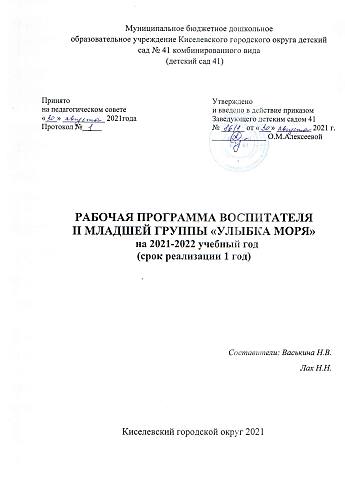 I ЦЕЛЕВОЙ РАЗДЕЛ1.1. Пояснительная записка1.1.1. Цели и задачи реализации рабочей программыЦели программы: создание благоприятных условий для полноценного проживания ребенком дошкольного детства, формирование основ базовой культуры личности, развитие психических и физических качеств в соответствии с возрастными и индивидуальными особенностями, подготовка к жизни в современном обществе, формирование предпосылок к учебной деятельности, обеспечение безопасности жизнедеятельности дошкольника.Задачи:   сохранить и укрепить физическое и психическое здоровье детей, формировать ценность здорового образа жизни;обеспечить равные возможности для полноценного развития каждого ребёнка в период дошкольного детства независимо от места жительства, пола, нации, языка, социального статуса, психофизиологических и других особенностей (в том числе ограниченных возможностей здоровья);поддержать и развивать детскую инициативность и самостоятельность в познавательной, коммуникативной и творческой деятельности;формировать социокультурную среду, соответствующую возрастным, индивидуальным, психологическим и физиологическим особенностям детей;формировать предпосылки учебной деятельности (у детей младшего дошкольного возраста), необходимых и достаточных для успешного решения ими задач начального общего образования;вариативность использования образовательного материала, позволяющая развивать творчество в соответствии с интересами и наклонностями каждого ребенка;обеспечить психолого-педагогическую поддержку семей и повышать компетентность родителей (законных представителей) в вопросах охраны и укрепления здоровья, развития и образования детей.1.1.2.  Принципы и подходы к формированию рабочей программыПрограмма построена на принципах:-  развивающего образования, целью которого является развитие ребенка (развивающий характер образования реализуется через деятельность ребенка в зоне ближайшего развития и является основой организации образовательного процесса в любом учреждении);- научной обоснованности и практической применимости (содержание программы должно соответствовать основным положениям возрастной психологии и дошкольной педагогики, при этом иметь возможность реализации в практике дошкольного образования);- соответствие критериям полноты, необходимости и достаточности (позволять решать поставленные цели и задачи на необходимом и достаточном материале);- комплексно-тематический принцип построения образовательного процесса;- построение образовательного процесса на адекватных возрасту формах работы с детьми дошкольного возраста, при этом основной формой и ведущим видом деятельности является игра.Подходы к формированию программы:Системный подход. Сущность: относительно самостоятельные компоненты рассматриваются как совокупность взаимосвязанных компонентов: цели образования, субъекты педагогического процесса: педагог и воспитанник, содержание образования, методы, формы, средства педагогического процесса. Задача воспитателя: учет взаимосвязи компонентов. Личностно-ориентированный подход. Сущность: личность как цель, субъект, результат и главный критерий эффективности педагогического процесса. Задача воспитателя: создание условий для саморазвития задатков и творческого потенциала личности.Деятельностный подход. Сущность: деятельность – основа, средство и условие развития личности, это целесообразное преобразование модели окружающей действительности. Задачи воспитателя: выбор и организация деятельности ребенка с позиции субъекта познания труда и общения (активность самого). Индивидуальный подход. Сущность: учет индивидуальных особенностей каждого ребенка. Задачи воспитателя: индивидуальный подход необходим каждому ребенку, как «трудному», так и благополучному, т.к. помогает ему осознать свою индивидуальность, научиться управлять своим поведением, эмоциями, адекватно оценивать собственные сильные и слабые стороны. Аксиологический (ценностный) подход предусматривает организацию воспитания на основе определенных ценностей, которые, с одной стороны, становятся целью и результатом воспитания, а с другой – его средством.Компетентностный подход основным результатом образовательной деятельности становится формирование основ компетентностей как постоянно развивающейся способности воспитанников самостоятельно действовать при решении актуальных проблем, т.е. быть готовым: решать проблемы в сфере учебной деятельности; объяснять явления действительности, их сущность, причины, ориентироваться в проблемах современной жизни; решать проблемы, связанные с реализацией определённых социальных ролей.Культурологический подход – методологическое основание процесса воспитания, предусматривающее опору в обучении и воспитании на национальные традиции народа, его культуру, национальные и этнические особенности. 1.1.3. Значимые для разработки и реализации рабочей программы характеристикиМладший дошкольный возраст (3—4 года). На рубеже трех лет любимым выражением ребенка становится «Я сам!» Отделение себя от взрослого и вместе с тем желание быть как взрослый — характерное противоречие кризиса трех лет. Эмоциональное развитие ребенка этого возраста характеризуется проявлениями таких чувств и эмоций, как любовь к близким, привязанность к воспитателю, доброжелательное отношение к окружающим, сверстникам. Ребенок способен к эмоциональной отзывчивости — он может сопереживать другому ребенку. В младшем дошкольном возрасте поведение ребенка непроизвольно, действия и поступки ситуативны, их последствия ребенок чаще всего не представляет, нормативно развивающемуся ребенку свойственно ощущение безопасности, доверчиво-активное отношение к окружающему. Дети 3—4-х лет усваивают элементарные нормы и правила поведения, связанные с определенными разрешениями и запретами («можно», «нужно», «нельзя»). В 3 года ребенок идентифицирует себя с представителями своего пола. В этом возрасте дети дифференцируют других людей по полу, возрасту; распознают детей, взрослых, пожилых людей, как в реальной жизни, так и на иллюстрациях. У развивающегося трехлетнего человека есть все возможности овладения навыками самообслуживания (становление предпосылок трудовой деятельности) — самостоятельно есть, одеваться, раздеваться, умываться, пользоваться носовым платком, расческой, полотенцем, справлять свои естественные нужды. К концу четвертого года жизни младший дошкольник овладевает элементарной культурой поведения во время еды за столом и умывания в туалетной комнате. Подобные навыки основываются на определенном уровне развития двигательной сферы ребенка, одним из основных компонентов которого является уровень развития моторной координации. В этот период высока потребность ребенка в движении (его двигательная активность составляет не менее половины времени бодрствования). Ребенок начинает осваивать основные движения, обнаруживая при выполнении физических упражнений стремление к целеполаганию (быстро пробежать, дальше прыгнуть, точно воспроизвести движение и др.). Накапливается определенный запас представлений о разнообразных свойствах предметов, явлениях окружающей действительности и о себе самом. В этом возрасте у ребенка при правильно организованном развитии уже должны быть сформированы основные сенсорные эталоны. Он знаком с основными цветами (красный, желтый, синий, зеленый). Трехлетний ребенок способен выбрать основные формы предметов (круг, овал, квадрат, прямоугольник, треугольник) по образцу, допуская иногда незначительные ошибки. Ему известны слова «больше», «меньше», и из двух предметов (палочек, кубиков, мячей и т. п.) он успешно выбирает больший или меньший. В 3 года дети практически осваивают пространство своей комнаты (квартиры), групповой комнаты в детском саду, двора, где гуляют и т. п. На основании опыта у них складываются некоторые пространственные представления (рядом, перед, на, под). Освоение пространства происходит одновременно с развитием речи: ребенок учится пользоваться словами, обозначающими пространственные отношения (предлоги и наречия). Малыш знаком с предметами ближайшего окружения, их назначением (на стуле сидят, из чашки пьют и т. п.), с назначением некоторых общественно-бытовых зданий (в магазине, супермаркете покупают игрушки, хлеб, молоко, одежду, обувь); имеет представления о знакомых средствах передвижения (легковая машина, грузовая машина, троллейбус, самолет, велосипед и т. п.), о некоторых профессиях (врач, шофер, дворник), праздниках (Новый год, день своего рождения), свойствах воды, снега, песка (снег белый, холодный, вода теплая и вода холодная, лед скользкий, твердый; из влажного песка можно лепить, делать куличики, а сухой песок рассыпается); различает и называет состояния погоды (холодно, тепло, дует ветер, идет дождь). На четвертом году жизни ребенок различает по форме, окраске, вкусу некоторые фрукты и овощи, знает два-три вида птиц, некоторых домашних животных, наиболее часто встречающихся насекомых. Внимание детей четвертого года жизни непроизвольно, однако его устойчивость зависит от интереса к деятельности. Обычно ребенок этого возраста может сосредоточиться в течение 10—15 минут, но привлекательное для него дело может длиться достаточно долго. Память детей непосредственна, непроизвольна и имеет яркую эмоциональную окраску. Дети сохраняют и воспроизводят только ту информацию, которая остается в их памяти без всяких внутренних усилий (понравившиеся стихи и песенки, 2—3 новых слова, рассмешивших или огорчивших его). Мышление трехлетнего ребенка является наглядно-действенным: малыш решает задачу путем непосредственного действия с предметами (складывание матрешки, пирамидки, мисочек, конструирование по образцу и т. п.). В 3 года воображение только начинает развиваться, и прежде всего это происходит в игре. Малыш действует с одним предметом и при этом воображает на его месте другой: палочка вместо ложечки, камешек вместо мыла, стул — машина для путешествий и т. д. В младшем дошкольном возрасте ярко выражено стремление к деятельности. Взрослый для ребенка — носитель определенной общественной функции. Желание ребенка выполнять такую же функцию приводит к развитию игры. Дети овладевают игровыми действиями с игрушками и предметами-заместителями, приобретают первичные умения ролевого поведения. Игра ребенка первой половины четвертого года жизни — это скорее игра рядом, чем вместе. В играх, возникающих по инициативе детей, отражаются умения, приобретенные в совместных со взрослым играх. Сюжеты игр простые, неразвернутые, содержащие одну-две роли. Неумение объяснить свои действия партнеру по игре, договориться с ним приводит к конфликтам, которые дети не в силах самостоятельно разрешить. Конфликты чаще всего возникают по поводу игрушек. Постепенно к четырем годам ребенок начинает согласовывать свои действия, договариваться в процессе совместных игр, использовать речевые формы вежливого общения. В 3—4 года ребенок начинает чаще и охотнее вступать в общение со сверстниками ради участия в общей игре или продуктивной деятельности. Однако ему все еще нужны поддержка и внимание взрослого. Главным средством общения со взрослыми и сверстниками является речь. Словарь младшего дошкольника состоит в основном из слов, обозначающих предметы обихода, игрушки, близких ему людей. Ребенок овладевает грамматическим строем речи, начинает использовать сложные предложения. Девочки по многим показателям развития (артикуляция, словарный запас, беглость речи, понимание прочитанного, запоминание увиденного и услышанного) превосходят мальчиков.В 3—4 года в ситуации взаимодействия со взрослым продолжает формироваться интерес к книге и литературным персонажам. Круг чтения ребенка пополняется новыми произведениями, но уже известные тексты по-прежнему вызывают интерес. Интерес к продуктивной деятельности неустойчив. Замысел управляется изображением и меняется по ходу работы, происходит овладение изображением формы предметов. Работы чаще всего схематичны, поэтому трудно догадаться, что изобразил ребенок. Конструирование носит процессуальный характер. Ребенок может конструировать по образцу лишь элементарные предметные конструкции из двух-трех частей.Музыкально-художественная деятельность детей носит непосредственный и синкретический характер. Восприятие музыкальных образов происходит при организации практической деятельности (проиграть сюжет, рассмотреть иллюстрацию и др.). Совершенствуется звукоразличение, слух: ребенок дифференцирует звуковые свойства предметов, осваивает звуковые предэталоны (громко — тихо, высоко — низко и пр.). Начинает проявлять интерес и избирательность по отношению к различным видам музыкально-художественной деятельности (пению, слушанию, музыкально-ритмическим движениям). 	1.2. Планируемые результаты освоения Основнойобразовательной программы дошкольного образованияРезультаты освоения Программы представлены в виде целевых ориентиров дошкольного образования и представляют собой возрастные характеристики возможных достижений ребенка на всех возрастных этапах. Реализация образовательных целей и задач Программы направлена на достижение целевых ориентиров дошкольного образования, которые описаны как основные характеристики развития ребенка.Целевые ориентиры образования для детей второй младшей группы.Ребенок может спокойно, не мешая другому ребенку, играть рядом, объединяться в игре с общей игрушкой, участвовать в несложной совместной практической деятельности.Проявляет стремление к положительным поступкам, но взаимоотношения зависят от ситуации и пока еще требуют постоянного внимания воспитателя.Активно участвует в разнообразных видах деятельности: в играх, двигательных упражнениях, в действиях по обследованию свойств и качеств предметов и их использованию, в рисовании, лепке, речевом общении, в творчестве.Принимает цель, в играх, в предметной и художественной деятельности по показу и побуждению взрослых ребенок доводит начатую работу до определенного результата.Охотно включается в совместную деятельность со взрослым, подражает его действиям, отвечает на вопросы взрослого и комментирует его действия в процессе совместной игры, выполнения режимных моментов. Проявляет интерес к сверстникам, к взаимодействию в игре, в повседневном общении и бытовой деятельности.Владеет игровыми действиями с игрушками и предметами- заместителями, разворачивает игровой сюжет из нескольких эпизодов, приобрел первичные умения ролевого поведения. Способен предложить собственный замысел и воплотить его в игре, рисунке, постройке.Значительно увеличился запас слов, совершенствуется грамматический строй речи, ребенок пользуется не только простыми, но и сложными предложениями.Владеет элементарной культурой поведения во время еды за столом, навыками самообслуживания: умывания, одевания. Правильно пользуется предметами личной гигиены (полотенцем, носовым платком, расческой).Проявляет стремление к наблюдению, сравнению, обследованию свойств и качеств предметов, использованию сенсорных эталонов (круг, квадрат, треугольник), к простейшему экспериментированию с предметами и материалами. В совместной с педагогом познавательной деятельности переживает чувство удивления, радости познания мира.Знает свое имя, фамилию, пол, возраст. Осознает свои отдельные умения и действия, которые самостоятельно освоены («Я умею строить дом»), узнает дом, квартиру, в которой живет, детский сад, группу, своих воспитателей, няню. Знает членов своей семьи и ближайших родственников.Освоил некоторые нормы и правила поведения, связанные с определенными разрешениями и запретами («можно», «нужно», «нельзя»), может увидеть несоответствие поведения другого ребенка нормам и правилам поведения. Испытывает удовлетворение от одобрения правильных действий взрослыми. Внимательно вслушивается в речь и указания взрослого, принимает образец. Следуя вопросам взрослого, рассматривает предметы, игрушки, иллюстрации, слушает комментарии.II СОДЕРЖАТЕЛЬНЫЙ РАЗДЕЛ2.1. Образовательная деятельность в соответствии с направлениями развития ребенка (в пяти образовательных областях)Содержание программы определяется в соответствии с направлениями развития ребенка, соответствует основным положениям возрастной психологии и дошкольной педагогики и обеспечивает единство воспитательных, развивающих и обучающих целей и задач. Содержание психолого-педагогической работы ориентировано на разностороннее развитие дошкольников с учетом их возрастных и индивидуальных особенностей. Задачи психолого-педагогической работы по формированию физических, интеллектуальных и личностных качеств детей решаются в ходе освоения всех образовательных областей наряду с задачами, отражающими специфику каждой образовательной области, с обязательным психологическим сопровождением. При этом решение программных образовательных задач предусматривается не только в рамках непосредственно образовательной деятельности, но и в режимных моментах — как в совместной деятельности взрослого и детей, так и в самостоятельной деятельности дошкольников. В начале раздела по каждой образовательной области приводится цитата из ФГОС ДО, обозначающая цели и задачи образовательной области.Социально-коммуникативное развитие«Социально-коммуникативное развитие направлено на усвоение норм и ценностей, принятых в обществе, включая моральные и нравственные ценности; развитие общения и взаимодействия ребенка со взрослыми и сверстниками; становление самостоятельности, целенаправленности и саморегуляции собственных действий; развитие социального и эмоционального интеллекта, эмоциональной отзывчивости, сопереживания, формирование готовности к совместной деятельности со сверстниками, формирование уважительного отношения и чувства принадлежности к своей семье и к сообществу детей и взрослых в Организации; формирование позитивных установок к различным видам труда и творчества; формирование основ безопасного поведения в быту, социуме, природе» (п. 2.6. ФГОС ДО)Задачи образовательной деятельности 	Способствовать установлению положительных контактов между детьми, основанных на общих интересах к действиям с игрушками, предметами и взаимной симпатии.	Развивать эмоциональную отзывчивость, любовь к родителям, привязанность и доверие к воспитателю.	Помогать детям в освоении способов взаимодействия со сверстниками в игре, в повседневном общении и бытовой деятельности (спокойно играть рядом, обмениваться игрушками, объединяться в парной игре, вместе рассматривать картинки, наблюдать за домашними животными и пр.).	Постепенно приучать детей к выполнению элементарных правил культуры поведения в детском саду. Содержание образовательной деятельности:Социализация, развитие общения, нравственное воспитаниеЗакреплять навыки организованного поведения в детском саду, дома, на улице. Продолжать формировать элементарные представления о том, что хорошо и что плохо. Обеспечивать условия для нравственного воспитания детей. Поощрять попытки пожалеть сверстника, обнять его, помочь. Создавать игровые ситуации, способствующие формированию внимательного, заботливого отношения к окружающим. Приучать детей общаться спокойно, без крика.  Формировать доброжелательное отношение друг к другу, умение делиться с товарищем, опыт правильной оценки хороших и плохих поступков. Учить жить дружно, вместе пользоваться игрушками, книгами, помогать друг другу. Приучать детей к вежливости (учить здороваться, прощаться, благодарить за помощь).Ребенок в семье и сообществеОбраз Я. Постепенно формировать образ Я. Сообщать детям разнообразные, касающиеся непосредственно их сведения (ты мальчик, у тебя серые глаза, ты любишь играть и т. п.), в том числе сведения о прошлом (не умел ходить, говорить; ел из бутылочки) и о происшедших с ними изменениях (сейчас умеешь правильно вести себя за столом, рисовать, танцевать; знаешь «вежливые» слова). Семья. Беседовать с ребенком о членах его семьи (как зовут, чем занимаются, как играют с ребенком и пр.). Детский сад. Формировать у детей положительное отношение к детскому саду. Обращать их внимание на красоту и удобство оформления групповой комнаты, раздевалки (светлые стены, красивые занавески, удобная мебель, новые игрушки, в книжном уголке аккуратно расставлены книги с яркими картинками). Знакомить детей с оборудованием и оформлением участка для игр и занятий, подчеркивая его красоту, удобство, веселую, разноцветную окраску строений. Обращать внимание детей на различные растения, на их разнообразие и красоту. Вовлекать детей в жизнь группы, воспитывать стремление поддерживать чистоту и порядок в группе, формировать бережное отношение к игрушкам, книгам, личным вещам и пр. Формировать чувство общности, значимости каждого ребенка для детского сада. Совершенствовать умение свободно ориентироваться в помещениях и на участке детского сада. Формировать уважительное отношение к сотрудникам детского сада (музыкальный руководитель, медицинская сестра, заведующая, старший воспитатель и др.), их труду; напоминать их имена и отчества.Самообслуживание, самостоятельность, трудовое воспитаниеКультурно-гигиенические навыки. Совершенствовать культурно- гигиенические навыки, формировать простейшие навыки поведения во время еды, умывания. Приучать детей следить за своим внешним видом; учить правильно пользоваться мылом, аккуратно мыть руки, лицо, уши; насухо вытираться после умывания, вешать полотенце на место, пользоваться расческой и носовым платком. Формировать элементарные навыки поведения за столом: умение правильно пользоваться столовой и чайной ложками, вилкой, салфеткой; не крошить хлеб, пережевывать пищу с закрытым ртом, не разговаривать с полным ртом.  Самообслуживание. Учить детей самостоятельно одеваться и раздеваться в определенной последовательности (надевать и снимать одежду, расстегивать и застегивать пуговицы, складывать, вешать предметы одежды и т. п.). Воспитывать навыки опрятности, умение замечать непорядок в одежде и устранять его при небольшой помощи взрослых. Общественно-полезный труд. Формировать желание участвовать в посильном труде, умение преодолевать небольшие трудности. Побуждать детей к самостоятельному выполнению элементарных поручений: готовить материалы к занятиям (кисти, доски для лепки и пр.), после игры убирать на место игрушки, строительный материал. Приучать соблюдать порядок и чистоту в помещении и на участке детского сада. Во второй половине года начинать формировать у детей умения, необходимые при дежурстве по столовой (помогать накрывать стол к обеду: раскладывать ложки, расставлять хлебницы (без хлеба), тарелки, чашки и т. п.). Труд в природе. Воспитывать желание участвовать в уходе за растениями и животными в уголке природы и на участке: с помощью взрослого кормить рыб, птиц, поливать комнатные растения, растения на грядках, сажать лук, собирать овощи, расчищать дорожки от снега, счищать снег со скамеек. Уважение к труду взрослых. Формировать положительное отношение к труду взрослых. Рассказывать детям о понятных им профессиях (воспитатель, помощник воспитателя, музыкальный руководитель, врач, продавец, повар, шофер, строитель), расширять и обогащать представления о трудовых действиях, результатах труда). Воспитывать уважение к людям знакомых профессий. Побуждать оказывать помощь взрослым, воспитывать бережное отношение к результатам их труда.             Формирование основ безопасностиБезопасное поведение в природе. Формировать представления о простейших взаимосвязях в живой и неживой природе. Знакомить с правилами поведения в природе (не рвать без надобности растения, не ломать ветки деревьев, не трогать животных и др.). Безопасность на дорогах. Расширять ориентировку в окружающем пространстве. Знакомить детей с правилами дорожного движения. Учить различать проезжую часть дороги, тротуар, понимать значение зеленого, желтого и красного сигналов светофора. Формировать первичные представления о безопасном поведении на дорогах (переходить дорогу, держась за руку взрослого). Знакомить с работой водителя. Безопасность собственной жизнедеятельности. Знакомить с источниками опасности дома (горячая плита, утюг и др.). Формировать навыки безопасного передвижения в помещении (осторожно спускаться и подниматься по лестнице, держась за перила; открывать и закрывать двери, держась за дверную ручку). Формировать умение соблюдать правила в играх с мелкими предметами (не засовывать предметы в ухо, нос; не брать их в рот). Развивать умение обращаться за помощью к взрослым. Формировать навыки безопасного поведения в играх с песком, водой, снегом.Познавательное развитие «Познавательное развитие предполагает развитие интересов детей, любознательности и познавательной мотивации; формирование познавательных действий, становление сознания; развитие воображения и творческой активности; формирование первичных представлений о себе, других людях, объектах окружающего мира, о свойствах и отношениях объектов окружающего мира (форме, цвете, размере, материале, звучании, ритме, темпе, количестве, числе, части и целом, пространстве и времени, движении и покое, причинах и следствиях и др.), о малой родине и Отечестве, представлений о социокультурных ценностях нашего народа, об отечественных традициях и праздниках, о планете Земля как общем доме людей, об особенностях ее природы, многообразии стран и народов мира»   (п. 2.6. ФГОС ДО)Задачи образовательной деятельности:Поддерживать детское любопытство и развивать интерес детей к совместному со взрослым и самостоятельному познанию (наблюдать, обследовать, экспериментировать с разнообразными материалами).Развивать познавательные и речевые умения по выявлению свойств, качеств и отношений объектов окружающего мира (предметного, природного, социального), способы обследования предметов (погладить, надавить, понюхать, прокатить, попробовать на вкус, обвести пальцем контур).Формировать представления о сенсорных эталонах: цветах спектра, геометрических фигурах, отношениях по величине и поддерживать использование их в самостоятельной деятельности (наблюдении, игре-экспериментировании, развивающих и дидактических играх и других видах деятельности). Обогащать представления об объектах ближайшего окружения и поддерживать стремление отражать их в разных продуктах детской деятельности. Развивать представления детей о взрослых и сверстниках, особенностях их внешнего вида, о делах и добрых поступках людей, о семье и родственных отношениях. Расширять представления детей о детском саде и его ближайшем окружении. Содержание образовательной деятельности: Формирование элементарных математических представленийКоличество. Развивать умение видеть общий признак предметов группы (все мячи - круглые, эти - все красные, эти - все большие и т. д.). Учить составлять группы из однородных предметов и выделять из них отдельные предметы; различать понятия «много», «один», «по одному», «ни одного»; находить один и несколько одинаковых предметов в окружающей обстановке; понимать вопрос «Сколько?»; при ответе пользоваться словами «много», «один», «ни одного». Сравнивать две равные (неравные) группы предметов на основе взаимного сопоставления элементов (предметов). Познакомить с приемами последовательного наложения и приложения предметов одной группы к предметам другой; учить понимать вопросы: «Поровну ли?», «Чего больше (меньше)?»; отвечать на вопросы, пользуясь предложениями типа: «Я на каждый кружок положил грибок. Кружков больше, а грибов меньше» или «Кружков столько же, сколько грибов». Учить устанавливать равенство между неравными по количеству группами предметов путем добавления одного предмета или предметов к меньшей по количеству группе или убавления одного предмета из большей группы. Величина. Сравнивать предметы контрастных и одинаковых размеров; при сравнении предметов соизмерять один предмет с другим по заданному признаку величины (длине, ширине, высоте, величине в целом), пользуясь приемами наложения и приложения; обозначать результат сравнения словами (длинный - короткий, одинаковые (равные) по длине, широкий - узкий, одинаковые (равные) по ширине, высокий - низкий, одинаковые (равные) по высоте, большой - маленький, одинаковые (равные) по величине). Форма. Познакомить детей с геометрическими фигурами: кругом, квадратом, треугольником. Учить обследовать форму этих фигур, используя зрение и осязание. Ориентировка в пространстве. Развивать умение ориентироваться в расположении частей своего тела и в соответствии с ними различать пространственные направления от себя: вверху - внизу, впереди - сзади (позади), справа - слева. Различать правую и левую руки. Ориентировка во времени. Учить ориентироваться в контрастных частях суток: день - ночь, утро - вечер.Развитие познавательно-исследовательской деятельностиПознавательно-исследовательская деятельность. Учить детей обобщенным способам исследования разных объектов окружающей жизни с помощью специально разработанных систем эталонов, перцептивных действий. Стимулировать использование исследовательских действий.  Включать детей в совместные с взрослыми практические познавательные действия экспериментального характера, в процессе которых выделяются ранее скрытые свойства изучаемого объекта. Предлагать выполнять действия в соответствии с задачей и содержанием алгоритма деятельности. С помощью взрослого использовать действия моделирующего характера. Сенсорное развитие. Обогащать чувственный опыт детей, развивать умение фиксировать его в речи. Совершенствовать восприятие (активно включая все органы чувств). Развивать образные представления (используя при характеристике предметов эпитеты и сравнения). Создавать условия для ознакомления детей с цветом, формой, величиной, осязаемыми свойствами предметов (теплый, холодный, твердый, мягкий, пушистый и т. п.); развивать умение воспринимать звучание различных музыкальных инструментов, родной речи. Закреплять умение выделять цвет, форму, величину как особые свойства предметов; группировать однородные предметы по нескольким сенсорным признакам: величине, форме, цвету. Совершенствовать навыки установления тождества и различия предметов по их свойствам: величине, форме, цвету. Подсказывать детям название форм (круглая, треугольная, прямоугольная и квадратная). Дидактические игры. Подбирать предметы по цвету и величине (большие, средние и маленькие; 2 - 3 цветов), собирать пирамидку из уменьшающихся по размеру колец, чередуя в определенной последовательности 2–3 цвета; собирать картинку из 4–6 частей. В совместных дидактических играх учить детей выполнять постепенно усложняющиеся правила.Ознакомление с предметным окружениемПродолжать знакомить детей с предметами ближайшего окружения (игрушки, предметы домашнего обихода, виды транспорта), их функциями и назначением. Побуждать вычленять некоторые особенности предметов домашнего обихода (части, размеры, форму, цвет), устанавливать связи между строением и функцией. Понимать, что отсутствие какой-то части нарушает предмет, возможность его использования. Расширять представления детей о свойствах (прочность, твердость, мягкость) материала (дерево, бумага, ткань, глина). Способствовать овладению способами обследования предметов, включая простейшие опыты (тонет - не тонет, рвется - не рвется). Предлагать группировать (чайная, столовая, кухонная посуда) и классифицировать (посуда - одежда) хорошо знакомые предметы. Рассказывать о том, что одни предметы сделаны руками человека (посуда, мебель и т. п.), другие созданы природой (камень, шишки). Формировать понимание того, что человек создает предметы, необходимые для его жизни и жизни других людей (мебель, одежда, обувь, посуда, игрушки и т. д.).Ознакомление с социальным миромЗнакомить с театром через мини-спектакли и представления, а также через игры-драматизации по произведениям детской литературы. Знакомить с ближайшим окружением (основными объектами городской/поселковой инфраструктуры): дом, улица, магазин, поликлиника, парикмахерская. Формировать интерес к малой родине и первичные представления о ней: напоминать детям название города (поселка), в котором они живут; самые любимые места посещения в выходные дни. Рассказывать детям о понятных им профессиях (воспитатель, помощник воспитателя, музыкальный руководитель, врач, продавец, повар, шофер, строитель), расширять и обогащать представления о трудовых действиях, результатах труда. Обращать внимание детей на личностные (доброжелательный, чуткий) и деловые (трудолюбивый, аккуратный) качества человека, которые ему помогают трудиться. Формировать интерес к малой родине и первичные представления о ней: напоминать детям название города (поселка), в котором они живут; побуждать рассказывать о том, где они гуляли в выходные дни (в парке, сквере, детском городке) и пр.Ознакомление с миром природыРасширять представления детей о растениях и животных. Продолжать знакомить с домашними животными и их детенышами, особенностями их поведения и питания. Знакомить детей с аквариумными рыбками и декоративными птицами (волнистыми попугайчиками, канарейками и др.). Расширять представления о диких животных (медведь, лиса, белка, еж и др.), о земноводных (на примере лягушки). Учить наблюдать за птицами, прилетающими на участок (ворона, голубь, синица, воробей, снегирь и др.), подкармливать их зимой. Расширять представления детей о насекомых (бабочка, майский жук, божья коровка, стрекоза и др.). Учить отличать и называть по внешнему виду: овощи (огурец, помидор, морковь, репа и др.), фрукты (яблоко, груша, персики и др.), ягоды (малина, смородина и др.).Дать элементарные представления о растениях данной местности: деревьях, цветущих травянистых растениях (одуванчик, мать-и-мачеха  и др.). Показать, как растут комнатные растения (фикус, герань и др.). Дать представления о том, что для роста растений нужны земля, вода и воздух. Знакомить с характерными особенностями следующих друг за другом времен года и теми изменениями, которые происходят в связи с этим в жизни и деятельности взрослых и детей. Дать представления о свойствах воды (льется, переливается, нагревается, охлаждается), песка (сухой - рассыпается, влажный - лепится), снега (холодный, белый, от тепла - тает). Учить отражать полученные впечатления в речи и продуктивных видах деятельности. Формировать умение понимать простейшие взаимосвязи в природе (чтобы растение росло, нужно его поливать и т. п.). Знакомить с правилами поведения в природе (не рвать без надобности растения, не ломать ветки деревьев, не трогать животных и др.). Сезонные наблюдения Осень. Учить замечать изменения в природе: становится холоднее, идут дожди, люди надевают теплые вещи, листья начинают изменять окраску и опадать, птицы улетают в теплые края. Расширять представления о том, что осенью собирают урожай овощей и фруктов. Учить различать по внешнему виду, вкусу, форме наиболее распространенные овощи и фрукты и называть их. Зима. Расширять представления о характерных особенностях зимней природы (холодно, идет снег; люди надевают зимнюю одежду). Организовывать наблюдения за птицами, прилетающими на участок, подкармливать их. Учить замечать красоту зимней природы: деревья в снежном уборе, пушистый снег, прозрачные льдинки и т.д.; участвовать в катании с горки на санках, лепке поделок из снега, украшении снежных построек. Весна. Продолжать знакомить с характерными особенностями весен- ней природы: ярче светит солнце, снег начинает таять, становится рыхлым, выросла трава, распустились листья на деревьях, появляются бабочки и майские жуки. Расширять представления детей о простейших связях в природе: стало пригревать солнышко - потеплело - появилась травка, запели птицы, люди заменили теплую одежду на облегченную.Показать, как сажают крупные семена цветочных растений и овощей на грядки. Лето. Расширять представления о летних изменениях в природе: жарко, яркое солнце, цветут растения, люди купаются, летают бабочки, появляются птенцы в гнездах. Дать элементарные знания о садовых и огородных растениях. Закреплять знания о том, что летом созревают многие фрукты, овощи и ягоды.Речевое развитие«Речевое развитие включает владение речью как средством общения и культуры; обогащение активного словаря; развитие связной, грамматически правильной диалогической и монологической речи; развитие звуковой и интонационной культуры речи, фонематического слуха; знакомство с книжной культурой, детской литературой; формирование звуковой аналитико-синтетической активности как предпосылки обучения грамоте» (п. 2.6. ФГОС ДО)Задачи образовательной деятельности:Развивать умение использовать дружелюбный, спокойный тон, речевые формы вежливого общения со взрослыми и сверстниками: здороваться, прощаться, благодарить, выражать просьбу, знакомиться. Развивать умение понимать обращенную речь с опорой и без опоры на наглядность. Развивать умение отвечать на вопросы, используя форму простого предложения или высказывания из 2-3 простых фраз. Использовать в речи правильное сочетание прилагательных и существительных в роде, падеже. Обогащать словарь детей за счет расширения представлений о людях, предметах, объектах природы ближайшего окружения, их действиях, ярко выраженных особенностях. Развивать умение воспроизводить ритм стихотворения, правильно пользоваться речевым дыханием. Развивать умение слышать в речи взрослого специально интонируемый звук. Содержание образовательной деятельности: Развивающая речевая среда. Продолжать помогать детям общаться со знакомыми взрослыми и сверстниками посредством поручений (спроси, выясни, предложи помощь, поблагодари и т. п.). Подсказывать детям образцы обращения к взрослым, зашедшим в группу («Скажите: «Проходите, пожалуйста», «Предложите: «Хотите посмотреть...», «Спросите: «Понравились ли наши рисунки?»В быту, в самостоятельных играх помогать детям посредством речи взаимодействовать и налаживать контакты друг с другом («Посоветуй Мите перевозить кубики на большой машине», «Предложи Саше сделать ворота пошире», «Скажи: «Стыдно драться! Ты уже большой»). В целях развития инициативной речи, обогащения и уточнения представлений о предметах ближайшего окружения предоставлять детям для самостоятельного рассматривания картинки, книги, наборы предметов. Продолжать приучать детей слушать рассказы воспитателя о забавных случаях из жизни. Формирование словаря. На основе обогащения представлений о ближайшем окружении продолжать расширять и активизировать словарный запас детей. Уточнять названия и назначение предметов одежды, обуви, головных уборов, посуды, мебели, видов транспорта. Учить детей различать и называть существенные детали и части предметов (у платья - рукава, воротник, карманы, пуговицы), качества (цвет и его оттенки, форма, размер), особенности поверхности (гладкая, пушистая, шероховатая), некоторые материалы и их свойства (бумага легко рвется и размокает, стеклянные предметы бьются, резиновые игрушки после сжимания восстанавливают первоначальную форму), местоположение (за окном, высоко, далеко, под шкафом). Обращать внимание детей на некоторые сходные по назначению предметы (тарелка - блюдце, стул - табурет - скамеечка, шуба - пальто - дубленка). Учить понимать обобщающие слова (одежда, посуда, мебель, овощи, фрукты, птицы и т. п.); называть части суток (утро, день, вечер, ночь); называть домашних животных и их детенышей, овощи и фрукты. Звуковая культура речи. Продолжать учить детей внятно прозносить в словах гласные (а, у, и, о, э) и некоторые согласные звуки: п - б - т - д -к - г; ф - в; т -с - з - ц. Развивать моторику речедвигательного аппарата, слуховое восприятие, речевой слух и речевое дыхание, уточнять и закреплять артикуляцию звуков. Вырабатывать правильный темп речи, интонационную выразительность. Учить отчетливо, произносить слова и короткие фразы, говорить спокойно, с естественными интонациями. Грамматический строй речи. Продолжать учить детей согласовывать прилагательные с существительными в роде, числе, падеже; употреблять существительные с предлогами (в, на, под, за, около). Помогать детям употреблять в речи имена существительные в форме единственного и множественного числа, обозначающие животных и их детенышей (утка - утенок - утята); форму множественного числа существительных в родительном падеже (ленточек, матрешек, книг, груш, слив). Относиться к словотворчеству детей как к этапу активного овладения грамматикой, подсказывать им правильную форму слова. Помогать получать из нераспространенных простых предложений (состоят только из подлежащего и сказуемого) распространенные путем введения в них определений, дополнений, обстоятельств; составлять предложения с однородными членами («Мы пойдем в зоопарк и увидим слона, зебру и тигра»). Связная речь. Развивать диалогическую форму речи. Вовлекать детей в разговор во время рассматривания предметов, картин, иллюстраций; наблюдений за живыми объектами; после просмотра спектаклей, мультфильмов. Обучать умению вести диалог с педагогом: слушать и понимать заданный вопрос, понятно отвечать на него, говорить в нормальном темпе, не перебивая говорящего взрослого. Напоминать детям о необходимости говорить «спасибо», «здравствуйте», «до свидания», «спокойной ночи» (в семье, группе). Помогать доброжелательно, общаться друг с другом. Формировать потребность делиться своими впечатлениями с воспитателями и родителями.Приобщение к художественной литературеЧитать знакомые, любимые детьми художественные произведения, рекомендованные программой для первой младшей группы. Воспитывать умение слушать новые сказки, рассказы, стихи, следить за развитием действия, сопереживать героям произведения. Объяснять детям поступки персонажей и последствия этих поступков. Повторять наиболее интересные, выразительные отрывки из прочитанного произведения, предоставляя детям возможность договаривать слова и несложные для воспроизведения фразы. Учить с помощью воспитателя инсценировать и драматизировать небольшие отрывки из народных сказок. Учить детей читать наизусть потешки и небольшие стихотворения. Продолжать способствовать формированию интереса к книгам. Регулярно рассматривать с детьми иллюстрацииХудожественно-эстетическое развитие	«Художественно-эстетическое  развитие  предполагает  развитие предпосылок  ценностно-смыслового  восприятия  и  понимания  произведений искусства  (словесного,  музыкального,  изобразительного),  мира  природы; становление  эстетического  отношения  к  окружающему  миру;  формирование элементарных  представлений  о  видах  искусства;  восприятие    музыки, художественной  литературы;  стимулирование  сопереживания  персонажам произведений; реализацию самостоятельной творческой деятельности детей (изобразительной, конструктивно-модельной, музыкальной и др.)»  (п. 2.6. ФГОС ДО)Задачи образовательной деятельности: ‒ Формировать сенсорный опыт и развивать положительный эмоциональный отклик детей на эстетические свойства и качества предметов, на эстетическую сторону явлений природы и окружающего мира. ‒ Формировать умения внимательно рассматривать картинку, народную игрушку, узнавать в изображенном знакомые предметы и объекты, устанавливать связь между предметами и их изображением в рисунке, лепке; понимать сюжет, эмоционально откликаться, реагировать, сопереживать героям; привлечь внимание к некоторым средствам выразительности. Содержание образовательной деятельности: Приобщение к искусствуРазвивать эстетические чувства детей, художественное восприятие, содействовать возникновению положительного эмоционального отклика на литературные и музыкальные произведения, красоту окружающего мира, произведения народного и профессионального искусства (книжные иллюстрации, изделия народных промыслов, предметы быта, одежда). Подводить детей к восприятию произведений искусства. Знакомить с элементарными средствами выразительности в разных видах искусства  (цвет, звук, форма, движение, жесты), подводить к различению видов искусства через художественный образ. Готовить детей к посещению кукольного театра, выставки детских работ и т. д.Изобразительная деятельностьРазвивать эстетическое восприятие; обращать внимание детей на красоту окружающих предметов (игрушки), объектов природы (растения, животные), вызывать чувство радости. Формировать интерес к занятиям изобразительной деятельностью. Учить в рисовании, лепке, аппликации изображать простые предметы и явления, передавая их образную выразительность. Включать в процесс обследования предмета движения обеих рук по предмету, охватывание его руками. Вызывать положительный эмоциональный отклик на красоту природы, произведения искусства (книжные иллюстрации, изделия народных промыслов, предметы быта, одежда). Учить создавать как индивидуальные, так и коллективные композиции в рисунках, лепке, аппликации. Рисование. Предлагать детям передавать в рисунках красоту окружающих предметов и природы (голубое небо с белыми облаками; кружащиеся на ветру и падающие на землю разноцветные листья; снежинки и т. п.). Продолжать учить правильно держать карандаш, фломастер, кисть, не напрягая мышц и не сжимая сильно пальцы; добиваться свободного движения руки с карандашом и кистью во время рисования. Учить набирать краску на кисть: аккуратно обмакивать ее всем ворсом в баночку с краской, снимать лишнюю краску о край баночки легким прикосновением ворса, хорошо промывать кисть, прежде чем набрать краску другого цвета. Приучать осушать промытую кисть о мягкую тряпочку или бумажную салфетку. Закреплять знание названий цветов (красный, синий, зеленый, желтый, белый, черный), познакомить с оттенками (розовый, голубой, серый). Обращать внимание детей на подбор цвета, соответствующего изображаемому предмету. Приобщать детей к декоративной деятельности: учить украшать дымковскими узорами силуэты игрушек, вырезанных воспитателем (птичка, козлик, конь и др.), и разных предметов (блюдечко, рукавички). Учить ритмичному нанесению линий, штрихов, пятен, мазков (опадают с деревьев листочки, идет дождь, «снег, снег кружится, белая вся улица», «дождик, дождик, кап, кап, кап...»). Учить изображать простые предметы, рисовать прямые линии (короткие, длинные) в разных направлениях, перекрещивать их (полоски, ленточки, дорожки, заборчик, клетчатый платочек и др.). Подводить детей к изображению предметов разной формы (округлая, прямоугольная) и предметов, состоящих из комбинаций разных форм и линий (неваляшка, снеговик, цыпленок, тележка, вагончик и др.). Формировать умение создавать несложные сюжетные композиции, повторяя изображение одного предмета (елочки на нашем участке, неваляшки гуляют) или, изображая разнообразные предметы, насекомых и т.п. (в траве ползают жучки и червячки; колобок катится по дорожке и др.). Учить располагать изображения по всему листу. Лепка. Формировать интерес к лепке. Закреплять представления детей о свойствах глины, пластилина, пластической массы и способах лепки. Учить раскатывать комочки прямыми и круговыми движениями, соединять концы получившейся палочки, сплющивать шар, сминая его ладонями обеих рук. Побуждать детей украшать вылепленные предметы, используя палочку с заточенным концом; учить создавать предметы, состоящие из 2–3 частей, соединяя их путем прижимания друг к другу. Закреплять умение аккуратно пользоваться глиной, класть комочки и вылепленные предметы на дощечку. Учить детей лепить несложные предметы, состоящие из нескольких частей (неваляшка, цыпленок, пирамидка и др.). Предлагать объединять вылепленные фигурки в коллективную композицию (неваляшки водят хоровод, яблоки лежат на тарелке и др.). Вызывать радость от восприятия результата общей работы. Аппликация. Приобщать детей к искусству аппликации, формировать интерес к этому виду деятельности. Учить предварительно выкладывать (в определенной последовательности) на листе бумаги готовые детали разной формы, величины, цвета, составляя изображение (задуманное ребенком или заданное воспитателем), и наклеивать их. Учить аккуратно пользоваться клеем: намазывать его кисточкой тонким слоем на обратную сторону наклеиваемой фигуры (на специально приготовленной клеенке); прикладывать стороной, намазанной клеем, к листу бумаги и плотно прижимать салфеткой. Формировать навыки аккуратной работы. Вызывать у детей радость от полученного изображения. Учить создавать в аппликации на бумаге разной формы (квадрат, розета и др.) предметные и декоративные композиции из геометрических форм и природных материалов, повторяя и чередуя их по форме и цвету. Закреплять знание формы предметов и их цвета. Развивать чувство ритма.	Конструктивно-модельная деятельностьПодводить детей к простейшему анализу созданных построек. Совершенствовать конструктивные умения, учить различать, называть и использовать основные строительные детали (кубики, кирпичики, пластины, цилиндры, трехгранные призмы), сооружать новые постройки, используя полученные ранее умения (накладывание, приставление, прикладывание), использовать в постройках детали разного цвета. Вызывать чувство радости при удавшейся постройке. Учить располагать кирпичики, пластины вертикально (в ряд, по кругу, по периметру четырехугольника), ставить их плотно друг к другу, на определенном расстоянии (заборчик, ворота). Побуждать детей к созданию вариантов конструкций, добавляя другие детали (на столбики ворот ставить трехгранные призмы, рядом со столбами — кубики и др.). Изменять постройки двумя способами: заменяя одни детали другими или надстраивая их в высоту, длину (низкая и высокая башенка, короткий и длинный поезд).  Развивать желание сооружать постройки по собственному замыслу. Продолжать учить детей обыгрывать постройки, объединять их по сюжету: дорожка и дома - улица; стол, стул, диван - мебель для кукол. Приучать детей после игры аккуратно складывать детали в коробки.            Музыкальная деятельностьВоспитывать у детей эмоциональную отзывчивость на музыку. Познакомить с тремя музыкальными жанрами: песней, танцем, маршем. Способствовать развитию музыкальной памяти. Формировать умение узнавать знакомые песни, пьесы; чувствовать характер музыки (веселый, бодрый, спокойный), эмоционально на нее реагировать. Слушание. Учить слушать музыкальное произведение до конца, понимать характер музыки, узнавать и определять, сколько частей в произведении. Развивать способность различать звуки по высоте в пределах октавы - септимы, замечать изменение в силе звучания мелодии (громко, тихо). Совершенствовать умение различать звучание музыкальных игрушек, детских музыкальных инструментов (музыкальный молоточек, шарманка, погремушка, барабан, бубен, металлофон и др.). Пение. Способствовать развитию певческих навыков: петь без напряжения в диапазоне ре (ми) - ля (си), в одном темпе со всеми, чисто и ясно произносить слова, передавать характер песни (весело, протяжно, ласково, напевно). Песенное творчество. Учить допевать мелодии колыбельных песен на слог «баю-баю» и веселых мелодий на слог «ля-ля». Формировать навыки сочинительства веселых и грустных мелодий по образцу. Музыкально-ритмические движения. Учить двигаться в соответствии с двухчастной формой музыки и силой ее звучания (громко, тихо); реагировать на начало звучания музыки и ее окончание. Совершенствовать навыки основных движений (ходьба и бег). Учить маршировать вместе со всеми и индивидуально, бегать легко, в умеренном и быстром темпе под музыку. Улучшать качество исполнения танцевальных движений: притопывать попеременно двумя ногами и одной ногой. Развивать умение кружиться в парах, выполнять прямой галоп, двигаться под музыку ритмично и согласно темпу и характеру музыкального произведения с предметами, игрушками и без них. Способствовать развитию навыков выразительной и эмоциональной передачи игровых и сказочных образов: идет медведь, крадется кошка, бегают мышата, скачет зайка, ходит петушок, клюют зернышки цыплята, летают птички и т. д. Развитие танцевально-игрового творчества. Стимулировать самостоятельное выполнение танцевальных движений под плясовые мелодии. Учить более точно выполнять движения, передающие характер изображаемых животных. Игра на детских музыкальных инструментах. Знакомить детей с некоторыми детскими музыкальными инструментами: дудочкой, металлофоном, колокольчиком, бубном, погремушкой, барабаном, а также их звучанием. Учить дошкольников подыгрывать на детских ударных музыкальных инструментах.	В части, формируемой участниками образовательных отношений, реализуются: парциальные программы- «Ладушки» И.Каплунова, И. Новоскольцева. «Конструирование и ручной труд в детском саду» Л.В. Куцакова Физическое развитие	«Физическое развитие включает приобретение опыта в следующих видах деятельности детей: двигательной, в  том числе связанной с выполнением упражнений, направленных на развитие таких физических качеств,  как координация и гибкость; способствующих правильному формированию опорно-двигательной системы организма, развитию равновесия, координации движения, крупной и мелкой моторики обеих рук, а также с правильным, не наносящим ущерба организму, выполнением основных движений  (ходьба, бег, мягкие прыжки, повороты в обе стороны), формирование начальных представлений о некоторых видах спорта, овладение подвижными играми с правилами; становление  целенаправленности и саморегуляции в двигательной сфере; становление  ценностей  здорового образа жизни, овладение его элементарными нормами и правилами (в питании, двигательном режиме, закаливании, при формировании полезных привычек и др.)» (п. 2.6. ФГОС ДО) Задачи образовательной деятельности: Развивать у детей потребность в двигательной активности, интерес к физическим упражнениям. Целенаправленно развивать у детей физические качества: скоростно-силовые качества, быстроту реакции на сигналы и действие в соответствии с ними; содействовать развитию координации, общей выносливости, силы, гибкости.Развивать у детей умение согласовывать свои действия с движениями других: начинать и заканчивать упражнения одновременно, соблюдать предложенный темп; самостоятельно выполнять простейшие построения и перестроения, уверенно, в соответствии с указаниями воспитателя.Развивать умения самостоятельно правильно умываться, причесываться, пользоваться носовым платком, туалетом, одеваться и раздеваться при незначительной помощи, ухаживать за своими вещами и игрушками.Развивать навыки культурного поведения во время еды, правильно пользоваться ложкой, вилкой, салфеткой. Содержание образовательной деятельности:	 Формирование начальных представлений о здоровом образе жизниРазвивать умение различать и называть органы чувств (глаза, рот, нос, уши), дать представление об их роли в организме и о том, как их беречь и ухаживать за ними. Дать представление о полезной и вредной пище; об овощах и фруктах, молочных продуктах, полезных для здоровья человека. Формировать представление о том, что утренняя зарядка, игры, физические упражнения вызывают хорошее настроение; с помощью сна восстанавливаются силы. Познакомить детей с упражнениями, укрепляющими различные органы и системы организма. Дать представление о необходимости закаливания. Дать представление о ценности здоровья; формировать желание вести здоровый образ жизни. Формировать умение сообщать о своем самочувствии взрослым, осознавать необходимость лечения. Формировать потребность в соблюдении навыков гигиены и опрятности в повседневной жизни.Физическая культураПродолжать развивать разнообразные виды движений. Учить детей ходить и бегать свободно, не шаркая ногами, не опуская головы, сохраняя перекрестную координацию движений рук и ног. Приучать действовать совместно. Учить строиться в колонну по одному, шеренгу, круг, находить свое место при построениях. Учить энергично отталкиваться двумя ногами и правильно приземляться в прыжках с высоты, на месте и с продвижением вперед; принимать правильное исходное положение в прыжках в длину и высоту с места; в метании мешочков с песком, мячей диаметром 15–20 см. Закреплять умение энергично отталкивать мячи при катании, бросании. Продолжать учить ловить мяч двумя руками одновременно. Обучать хвату за перекладину во время лазанья. Закреплять умение ползать. Учить сохранять правильную осанку в положениях сидя, стоя, в движении, при выполнении упражнений в равновесии. Учить кататься на санках, садиться на трехколесный велосипед, кататься на нем и слезать с него. Учить детей надевать и снимать лыжи, ходить на них, ставить лыжи на место. Учить реагировать на сигналы «беги», «лови», «стой» и др.; выполнять правила в подвижных играх. Развивать самостоятельность и творчество при выполнении физических упражнений, в подвижных играх. Подвижные игры. Развивать активность и творчество детей в процессе двигательной деятельности. Организовывать игры с правилами. Поощрять самостоятельные игры с каталками, автомобилями, тележками, велосипедами, мячами, шарами. Развивать навыки лазанья, ползания; ловкость, выразительность и красоту движений. Вводить в игры более сложные правила со сменой видов движений. Воспитывать у детей умение соблюдать элементарные правила, согласовывать движения, ориентироваться в пространстве.План организации двигательной активности детей и закаливания Приложение 1.2.2. Вариативные формы, способы, методы и средства реализации рабочей программы с учетом возрастных и индивидуальных особенностей воспитанниковФормы реализации Программы (организационные формы) — это внешнее выражение согласованной деятельности педагога и воспитанников, осуществляемой в определенном порядке и режиме. Они имеют социальную обусловленность, возникают и совершенствуются в связи с развитием дидактических систем.Методы реализации Программы- это способ совместной деятельности педагога и воспитанников, в результате которой происходит передача знаний, а так же умений и навыков.Средства реализации Программы (средства обучения) – это материальные объекты и предметы естественной природы, а также искусственно созданные человеком, используемые в учебно-воспитательном процессе в качестве носителей учебной информации и инструмента деятельности педагога и учащихся для достижения поставленных целей обучения, воспитания и развития.Образовательная область «Социально-коммуникативное развитие»Образовательная область представлена следующими направлениями:- Трудовое воспитание.- Формирование основ безопасного поведения в быту, социуме, природе.- Патриотическое воспитание.- Развитие игровой деятельности детей с целью освоения различных социальных ролей.Образовательная область «Познавательное развитие»Образовательная область представлена следующими направлениями:- Формирование элементарных математических представлений.- Развитие познавательно-исследовательской деятельности.- Ознакомление с окружающим миром.- Ознакомление с социальным миром.Образовательная область «Речевое развитие» Образовательная область представлена следующими направлениями:- развитие словаря;- воспитание звуковой культуры;- развитие связной речи- формирование грамматического строя речи;- приобщение к художественной литературе.Образовательная область «Художественно-эстетическое развитие» Образовательная область представлена следующими направлениями:- приобщение к искусству;- изобразительная деятельность;- конструктивно – модельная деятельность;- музыкальная деятельность.Образовательная область «Физическое развитие»Образовательная область представлена следующими направлениями:- формирование начальных представлений о здоровом образе жизни;- физическая культура.Участниками образовательного процесса в учреждении реализуются здоровьесберегающие технологии.Здоровьесберегающие технологии - это технологии, направленные на сохранение здоровья и активное формирование здорового образа жизни и здоровья воспитанников. Здоровьесберегающие технологии представлены медико-профилактическими, физкультурно-оздоровительными технологиями, психологической безопасностью и оздоровительной направленностью воспитательно-образовательного процесса. Медико-профилактические технологии предполагают организацию мониторинга здоровья дошкольников, организацию и контроль питания детей, физическое развитие дошкольников, закаливание, организацию профилактических мероприятий, организацию обеспечения требований СанПиНов, организацию здоровьесберегающей среды. Физкультурно-оздоровительные технологии представлены становлением физической культуры детей, развитием физических качеств, двигательной активности, дыхательной гимнастикой, массажем и самомассажем, профилактикой плоскостопия и формированием правильной осанки, воспитанием привычки к повседневной физической активности и заботе о здоровье. Психологическая безопасность направлена на комфортную организацию режимных моментов, установление оптимального двигательного режима, правильное распределение интеллектуальных и физических нагрузок, доброжелательный стиль общения взрослого с детьми, целесообразность применения приемов и методов, использование приемов релаксации в режиме дня. Оздоровительная направленность воспитательно-образовательного процесса включает в себя учет гигиенических требований, создание условий для оздоровительных режимов, бережное отношение к нервной системе ребенка, учет индивидуальных особенностей и интересов детей, предоставление ребенку свободы выбора, создание условий для самореализации, ориентацию на зону ближайшего развития.2.3. Особенности образовательной деятельности разных видов и культурных практикОсобенностью организации образовательной деятельности является ситуационный подход. Основной единицей образовательного процесса выступает образовательная ситуация, т. е. такая форма совместной деятельности педагога и детей, которая планируется и целенаправленно организуется педагогом с целью решения определенных задач развития, воспитания и обучения. Образовательная ситуация протекает в конкретный временной период образовательной деятельности. Особенностью образовательной ситуации является появление образовательного результата (продукта) в ходе специально организованного взаимодействия воспитателя и ребенка. Такие продукты могут быть как материальными (рассказ, рисунок, поделка, коллаж, экспонат для выставки), так и нематериальными (новое знание, образ, идея, отношение, переживание). Ориентация на конечный продукт определяет технологию создания образовательных ситуаций. Преимущественно образовательные ситуации носят комплексный характер и включают задачи, реализуемые в разных видах деятельности на одном тематическом содержании. Образовательные ситуации используются в процессе организованной образовательной деятельности. Главными задачами таких образовательных ситуаций является формирование у детей новых умений в разных видах деятельности и представлений, обобщение знаний по теме, развитие способности рассуждать и делать выводы. Воспитатель создает разнообразные образовательные ситуации, побуждающие детей применять свои знания и умения, активно искать новые пути решения возникшей в ситуации задачи, проявлять эмоциональную отзывчивость и творчество. Организованные воспитателем образовательные ситуации ставят детей перед необходимостью понять, принять и разрешить поставленную задачу. Активно используются игровые приемы, разнообразные виды наглядности, в том числе схемы, предметные и условно-графические модели. Назначение образовательных ситуаций состоит в систематизации, углублении, обобщении личного опыта детей: в освоении новых, более эффективных способов познания и деятельности; в осознании связей и зависимостей, которые скрыты от детей в повседневной жизни и требуют для их освоения специальных условий. Успешное и активное участие в образовательных ситуациях подготавливает детей к будущему школьному обучению. Воспитатель широко использует также ситуации выбора (практического и морального). Предоставление дошкольникам реальных прав практического выбора средств, цели, задач и условий своей деятельности создает почву для личного самовыражения и самостоятельности.Образовательные ситуации могут включаться в образовательную деятельность в режимных моментах. Они направлены на закрепление имеющихся у детей знаний и умений, их применение в новых условиях, проявление ребенком активности, самостоятельности и творчества. Образовательные ситуации могут «запускать» инициативную деятельность детей через постановку проблемы, требующей самостоятельного решения, через привлечение внимания детей к материалам для экспериментирования и исследовательской деятельности, для продуктивного творчества. Ситуационный подход дополняет принцип продуктивности образовательной деятельности, который связан с получением какого-либо продукта, который в материальной форме отражает социальный опыт приобретаемый детьми (панно, газета, журнал, атрибуты для сюжетно-ролевой игры, экологический дневник и др.). Принцип продуктивности ориентирован на развитие субъектности ребенка в образовательной деятельности разнообразного содержания. Этому способствуют современные способы организации образовательного процесса с использованием детских проектов, игр-оболочек и игр-путешествий, коллекционирования, экспериментирования, ведение детских дневников и журналов, создания спектаклей-коллажей и многое другое.Образовательная деятельность основана на организации педагогом видов деятельности, заданных ФГОС дошкольного образования. Игровая деятельность является ведущей деятельностью ребенка дошкольного возраста. В организованной образовательной деятельности она выступает в качестве основы для интеграции всех других видов деятельности ребенка дошкольного возраста. В младшей и средней группах детского сада игровая деятельность является основой решения всех образовательных задач. В сетке организованной образовательной деятельности игровая деятельность не выделяется в качестве отдельного вида деятельности, так как она является основой для организации всех других видов детской деятельности. Игровая деятельность представлена в образовательном процессе в разнообразных формах - это дидактические и сюжетно-дидактические, развивающие, подвижные игры, игры-путешествия, игровые проблемные ситуации, игры-инсценировки, игры-этюды и пр. При этом обогащение игрового опыта творческих игр детей тесно связано с содержанием организованной образовательной деятельности. Организация сюжетно-ролевых, режиссерских, театрализованных игр и игр-драматизаций осуществляется преимущественно в режимных моментах (в утренний отрезок времени и во второй половине дня). Коммуникативная деятельность направлена на решение задач, связанных с развитием свободного общения детей и освоением всех компонентов устной речи, освоение культуры общения и этикета, воспитание толерантности, подготовки к обучению грамоте (в старшем дошкольном возрасте). В сетке организованной образовательной деятельности она занимает отдельное место, но при этом коммуникативная деятельность включается во все виды детской деятельности, в ней находит отражение опыт, приобретаемый детьми в других видах деятельности. Познавательно-исследовательская деятельность включает в себя широкое познание детьми объектов живой и неживой природы, предметного и социального мира (мира взрослых и детей, деятельности людей, знакомство с семьей и взаимоотношениями людей, городом, страной и другими странами), безопасного поведения, освоение средств и способов познания (моделирования, экспериментирования), сенсорное и математическое развитие детей. Восприятие художественной литературы и фольклора организуется как процесс слушания детьми произведений художественной и познавательной литературы, направленный на развитие читательских интересов детей, развитие способности восприятия литературного текста и общения по поводу прочитанного. Чтение может быть организовано как непосредственно чтение (или рассказывание сказки) воспитателем вслух, и как прослушивание аудиозаписи. Конструирование и изобразительная деятельность детей представлена разными видами художественно-творческой (рисование, лепка, аппликация) деятельности. Художественно-творческая деятельность неразрывно связана со знакомством детей с изобразительным искусством, развитием способности художественного восприятия. Художественное восприятие произведений искусства существенно обогащает личный опыт дошкольников, обеспечивает интеграцию между познавательно-исследовательской, коммуникативной и продуктивной видами деятельности. Музыкальная деятельность организуется в процессе музыкальных занятий, которые проводятся музыкальным руководителем в специально оборудованном помещении. Двигательная деятельность организуется в процессе занятий физической культурой.Образовательная деятельность, осуществляемая в ходе режимных моментов требует особых форм работы в соответствии с реализуемыми задачами воспитания, обучения и развития ребенка. В режимных процессах, в свободной детской деятельности воспитатель создает по мере необходимости, дополнительно развивающие проблемно-игровые или практические ситуации, побуждающие дошкольников применить имеющийся опыт, проявить инициативу, активность для самостоятельного решения возникшей задачи. Образовательная деятельность, осуществляемая в утренний отрезок времени включает: -наблюдения - в уголке природы; за деятельностью взрослых (сервировка стола к завтраку); -индивидуальные игры и игры с небольшими подгруппами детей (дидактические, развивающие, сюжетные, музыкальные, подвижные и пр.); -создание практических, игровых, проблемных ситуаций и ситуаций общения, сотрудничества, гуманных проявлений, заботы о малышах в детском саду, проявлений эмоциональной отзывчивости к взрослым и сверстникам; - трудовые поручения (сервировка столов к завтраку, уход за комнатными растениями и пр.); - беседы и разговоры с детьми по их интересам; - рассматривание дидактических картинок, иллюстраций, просмотр видеоматериалов разнообразного содержания; - индивидуальную работу с детьми в соответствии с задачами разных образовательных областей; - двигательную деятельность детей, активность которой зависит от содержания организованной образовательной деятельности в первой половине дня; - работу по воспитанию у детей культурно-гигиенических навыков и культуры здоровья. Образовательная деятельность, осуществляемая во время прогулки включает: - подвижные игры и упражнения, направленные на оптимизацию режима двигательной активности и укрепление здоровья детей; - наблюдения за объектами и явлениями природы, направленное на установление разнообразных связей и зависимостей в природе, воспитание отношения к ней; - экспериментирование с объектами неживой природы; - сюжетно-ролевые и конструктивные игры (с песком, со снегом, с природным материалом); - элементарную трудовую деятельность детей на участке детского сада; - свободное общение воспитателя с детьми.2.4.  Способы и направления поддержки детской инициативыВ образовательном процессе ребёнок и взрослые выступают как субъекты педагогической деятельности, в которой взрослые определяют содержание, задачи, способы их реализации, а ребёнок творит себя и свою природу, свой мир.Детям предоставляется широкий спектр специфических для дошкольников видов деятельности, выбор которых осуществляется при участии взрослых с ориентацией на интересы, способности ребёнка.Ситуация выбора важна для дальнейшей социализации ребёнка, которому предстоит во взрослой жизни часто сталкиваться с необходимостью выбора. Задача педагога в этом случае - помочь ребёнку определиться с выбором, направить и увлечь его той деятельностью, в которой, с одной стороны, ребёнок в большей степени может удовлетворить свои образовательные интересы и овладеть определёнными способами деятельности, с другой - педагог может решить собственно педагогические задачи.Уникальная природа ребёнка дошкольного возраста может быть охарактеризована как деятельностная. Включаясь в разные виды деятельности, ребёнок стремится познать, преобразовать мир самостоятельно за счёт возникающих инициатив.Все виды деятельности, предусмотренные программой ДОУ, используются в равной степени и моделируются в соответствии с теми задачами, которые реализует педагог в совместной деятельности, в режимных моментах и др. Воспитателю важно владеть способами поддержки детской инициативы.Взрослым необходимо научиться тактично, сотрудничать с детьми: не стараться всё сразу показывать и объяснять, не преподносить сразу какие-либо неожиданные сюрпризные, шумовые эффекты и т.п. Необходимо создавать условия, чтобы дети о многом догадывались самостоятельно, получали от этого удовольствие.Обязательным условием взаимодействия педагога с ребёнком является создание развивающей предметно-пространственной среды, насыщенной социально значимыми образцами деятельности и общения, способствующей формированию таких качеств личности, как: активность, инициативность, доброжелательность и др. Важную роль здесь играет сезонность и событийность образования дошкольников. Чем ярче будут события, происходящие в детской жизни, тем больше вероятность того, что они найдут отражение в деятельности ребёнка, в его эмоциональном развитии.3 - 4 годаПриоритетной сферой проявления детской инициативы является игровая и продуктивная деятельность. Для поддержания инициативы ребенка 3 - 4 лет взрослым необходимо:- создавать условия для реализации собственных планов и замыслов каждого ребенка;- рассказывать детям об их реальных, а также возможных в будущем достижениях;- отмечать и публично поддерживать любые успехи детей;- всемерно поощрять самостоятельность детей и расширять её сферу;- помогать ребенку найти способ реализации собственных поставленных целей;- способствовать стремлению научиться делать что-то и поддерживать радостное ощущение возрастающей умелости;- в ходе занятий и в повседневной жизни терпимо относится к затруднениям ребенка, позволять действовать ему в своем темпе;- не критиковать результаты деятельности детей, а также их самих; ограничить критику исключительно результатами продуктивной деятельности, используя в качестве субъекта критики игровые персонажи;- учитывать индивидуальные особенности детей, стремиться найти подход к застенчивым, нерешительным, конфликтным, непопулярным детям;- уважать и ценить каждого ребенка независимо от его достижений, достоинств и недостатков;- создавать в группе положительный психологический микроклимат, в равной мере проявлять любовь ко всем детям: выражать радость при встрече, использовать ласку и теплые слова для выражения своего отношения к каждому ребенку, проявлять деликатность и терпимость;- всегда предоставлять детям возможность для реализации замыслов в творческой игровой и продуктивной деятельности.2.5. Особенности взаимодействия педагогического коллектива с семьями воспитанниковРеализация Программы в полной мере возможна лишь при условии тесного взаимодействия детского сада и семьи. Совместные мероприятия способствуют установлению доверительных отношений с родителями, что оказывает положительное влияние на состояние педагогического процесса. Цель работы – сделать родителей активными участниками педагогического процесса, оказав им помощь в реализации ответственности за воспитание и обучение детей. Задачи работы с родителями: • изучить интересы, мнения и запросы родителей; • обеспечить оптимальными условиями для саморазвития и самореализации родителей; • расширить средства и методы работы с родителями; • обеспечить пространство для личностного роста родителей и сотрудничества с детским садом, создать особую творческую атмосферу; • привлекать родителей к активному участию в организации, планированию и контроле деятельности дошкольного учреждения. В основу совместной деятельности семьи и ДОУ заложены следующие принципы: Принцип личной ориентации. Взаимодействия с семьей на основе принятия и уважения ее индивидуальной семейной истории, традиции, образа жизни. Ориентации на удовлетворение образовательного запроса конкретной семьи. Принцип социального партнерства. Взаимодействие детского сада и семьи строится через открытость в решении общих задач воспитания, создание реальных возможностей участия родителей в управлении ДОУ, на основе позиции детский сад - профессиональный помощник семьи в воспитании детей. Формируется позиция диалога и неформального взаимодействия на основе взаимного уважения и доверия. Принцип социального творчества. Детский сад - это место, где интересно и комфортно не только ребенку, но и родителю, для которого созданы все условия, помогающие раскрывать собственный родительский потенциал. Детский сад - это территория совместного семейного творчества, помогающего и ребенку и родителю в построении партнерских отношений. Функции работы образовательного учреждения с семьёйОзнакомление родителей с содержанием и методикой воспитательно- образовательного процесса; психолого – педагогическое просвещение родителей; вовлечение родителей в совместную с детьми и педагогами деятельность; помощь семьям, испытывающим какие - либо трудности. Знаковыми видами коммуникаций, относящимися к коллективу родителей в целом, являются: • единый и групповой стенды; • плакаты различной тематики (противопожарная, безопасная, психолого - педагогическая и др.); • папки, листовки, памятки, буклеты, бюллетени; • стеллажи для демонстрации детских работ по лепке, рисованию и небольших конструкций. К знаковым видам коммуникаций, обеспечивающими индивидуальное взаимодействие с родителями каждого ребенка являются: • паспорт здоровья; • дневник достижений.Аудиовизуальные способы передачи информации могут быть представлены в следующих формах: • документальные видеофильмы с записью занятий, праздников и других воспитательно - образовательных мероприятий; • радиотрансляция; • учебные видеофильмы. В устной словесной форме передача информации коллективу родителей в целом осуществляется: • на родительских собраниях, встречах, «круглых столах» и пр.; • при проведении открытых занятий и совместных праздников; В устной словесной форме индивидуальное взаимодействие с родителями каждого ребенка осуществляется: • при ежедневных непосредственных контактах педагогов с родителями; • при проведении неформальных бесед о детях или запланированных встреч с родителями; • при общении по телефону. Модель взаимодействия педагогов с родителямиПедагогический мониторинг - изучение своеобразия семей, особенностей семейного воспитания, педагогических проблем, которые возникают в разных семьях, степени удовлетворённости родителей деятельностью ДОУ. Выявление интересов и потребностей родителей, возможностей конкретного участия каждого родителя в педагогическом процессе детского сада. Знакомство с семейными традициями. Формы работы: - Анкетирование родителей; - Беседы с родителями;- Беседы с детьми о семье;- Наблюдение за общением родителей и детейПедагогическая поддержка -  оказание помощи родителям в понимании своих возможностей как родителя и особенностей своего ребёнка. Популяризация лучшего семейного опыта воспитания и семейных традиций. Сплочение родительского коллектива.Формы работы:- Беседы с родителями;- Психолого-педагогические тренинги;- Экскурсии по детскому саду (для вновь поступивших детей);- Дни открытых дверей;- Показ открытых занятий;- Родительские мастер- классы- Проведение совместных детско-родительских мероприятий, конкурсов Педагогическое образование родителей - развитие компетентности родителей в области педагогики и детской психологии. Удовлетворение образовательных запросов родителей. Темы для педагогического образования родителей определяются с учётом их потребностей (по результатам педагогического мониторинга).Формы работы:- Консультации;- Дискуссии;- Информация на сайте ДОУ;- Круглые столы;- Родительские собрания;- Вечера вопросов и ответов;- Семинары;- Показ и обсуждение видеоматериалов;- Решение проблемных педагогических ситуаций;- Выпуск газет, информационных листов плакатов для родителей Совместная деятельность педагогов и родителей - развитие совместного общения взрослых и детей. Сплочение родителей и педагогов. Формирование позиции родителя, как непосредственного участника образовательного процесса. Формы работы:- Проведение совместных праздников и посиделок;- Заседания семейного клуба;- Оформление выставок;- Совместные проекты;- Семейные конкурсы;- Совместные социально значимые акции;- Совместная трудовая деятельность. Планируемые результаты сотрудничества Учреждения с семьями воспитанников:сформированность у родителей представлений о содержании педагогической деятельности;овладение родителями практическими умениями и навыками воспитания и обучения детей дошкольного возраста;формирование устойчивого интереса родителей к активному взаимодействию с учреждением.Перспективный план работы с родителями представлен в Приложении 2.2.6.  Иные характеристики содержания рабочей программыАдаптация – это реакция организма и психики на меняющиеся условия среды. Адаптация является активным процессом, приводящим или к позитивным результатам, или негативным (стресс). При этом выделяются два основных критерия успешной адаптации: внутренний комфорт (эмоциональная удовлетворенность) и внешняя адекватность поведения (способность легко и точно выполнять новые требования). В этот период дети испытывают длительные эмоционально отрицательные переживания: страх, тоску, тревожность, частую смену настроения, что в свою очередь часто является источником ряда заболеваний. Ребенок включается в достаточно сложную систему отношений. Требуется немало времени, чтобы он освоился в новой обстановке, привык к новому распорядку, общению с незнакомыми ему детьми, осознал требования воспитателя. Чтобы адаптация ребенка к детскому саду была максимально безболезненной, усилия педагогов сконцентрированы на использовании доступных психолого-педагогических средств для нивелирования негативной симптоматики. Благоприятная психологическая атмосфера, правильно организованный педагогический процесс, здоровьесберегающая среда, добрый педагог, внимательно и чутко относящийся к любым проявлениям ребенка, - условия, обеспечивающие психоэмоциональное благополучие в адаптационный период. Задачи работы в адаптационный период: - создать условия для охраны и укрепления здоровья детей, облегчения периода адаптации к условиям дошкольного учреждения; - содействовать возникновению игровой мотивации и положительных эмоциональных реакций; - обогащать воспитательно-образовательный процесс игровыми комплексами, включая их в разнообразные виды детской деятельности; - обеспечить консультативно-просветительскую поддержку семей воспитанников в вопросах адаптации детей к условиям дошкольного учреждения. Условия ослабления адаптационного синдромаИзучение ребёнка до поступления его в дошкольную образовательную организацию, а также знакомство с образом жизни его семьи позволяют в значительной степени смягчить течение адаптационного периода. Поэтому предварительное знакомство воспитателя с ребёнком и родителями является важным условием эффективной организации адаптационного периода. Большое значение в процессе адаптации имеет участие матери. Признаком завершения периода адаптации является хорошее физическое и эмоциональное самочувствие ребёнка, его увлечённая игра с игрушками, доброжелательное отношение к воспитателю и сверстникам. Создание благоприятной эмоциональной атмосферы в группе является следующим немаловажным условием ослабления адаптационного синдрома. Педагог-профессионал владеет арсеналом приёмов, позволяющих затормаживать отрицательные эмоции малышей. Он может предложить: – игры с песком и водой (дать детям небьющиеся сосуды разного объёма, ложки, воронки, сита – пусть малыш переливает воду из одной ёмкости в другую или вылавливает сачком шарики, рыбок); – монотонные движения руками (нанизывание колец пирамидки или шариков с отверстием на шнур); – сжимание кистей рук (дайте малышу резиновую игрушку - пищалку, пусть он сжимает и разжимает кисть руки и слушает, как пищит игрушка); – рисование фломастерами, маркерами, красками; – слушание негромкой, спокойной музыки («Утро» Грига, «Король гномов» Шуберта, «Мелодия» Глюка); – использование элементов смехотерапии. Основная задача игр с детьми в адаптационный период – наладить доверительные отношения с каждым ребёнком, подарить минуты радости малышам, вызвать положительное отношение к детскому саду. В данный период нужны и индивидуальные, и фронтальные игры, чтобы ни один ребёнок не чувствовал себя обделённым вниманием. Определение психологической готовности ребёнка к поступлению в детский сад – это ещё одно важное условие успешной адаптации малыша. Изучение ребёнка до поступления его в детский сад, а также знакомство с образом жизни его семьи позволяют в значительной степени смягчить течение адаптационного процесса. Карта индивидуального развития дошкольника Карта индивидуального развития дошкольника (далее - Карта) предусмотрена для аккумулирования (сбора) информации о процессе освоения ребенком содержания образовательных программ: основной образовательной программы детского сада 41 (далее - ООП).Карта разработана с учетом:  требований приказа Министерства образования и науки Российской Федерации от 17.10.2013г. «1155 «Об утверждении федерального государственного образовательного стандарта дошкольного образования» (п. 3.2.3.);Поскольку мы говорим об инициативе ребенка, ее уровне, в данной методике воспитатель заполняет карту на основе наблюдений за детьми в свободной, самостоятельной деятельности . Воспитателю не нужно организовывать какие-то специальные ситуации наблюдения. Для оценки он использует те сведения, которые уже есть в его сознании, которые накопились примерно за месяц текущих ежедневных наблюдений. Данная методика позволяет проследить становление инициативности, самостоятельности ребенка в разных видах деятельности.Карта разработана в целях:осуществления мониторинга развития ребенка дошкольного возраста и построения индивидуальной траектории его развития в соответствии с образовательными потребностями и возможностями; осуществления преемственности между дошкольным и начальным общим образованием;обеспечение поддержки у родителей (законных представителей) позитивного отношения к исполнению своих обязанностей, как участников образовательных отношений в условиях реализации Федерального закона от 29.12.2012г. № 273-ФЗ «Об образовании в Российской Федерации».По желанию родителей (законных представителей) воспитанников Карта может быть предоставлена ими в качестве  портфолио ребенка при поступлении в общеобразовательное учреждение  (далее - ОУ), в целях получения специалистами ОУ полной информации об индивидуальных особенностях ребенка – выпускника дошкольного учреждения, об уровне освоения им образовательных программ (ООП) и сформированности предпосылок к учебной деятельности.Периодичность заполнения Карты – два раза в год (на начало и окончание учебного года).III ОРГАНИЗАЦИОННЫЙ РАЗДЕЛ3.1. Материально-техническое обеспечение рабочей программыТребования к материально-техническим условиям реализации Программы включают:1) требования, определяемые в соответствии с санитарно-эпидемиологическими правилами и нормативами;2) требования, определяемые в соответствии с правилами пожарной безопасности;3) требования к средствам обучения и воспитания в соответствии с возрастом и индивидуальными особенностями развития детей;4) оснащенность помещений развивающей предметно-пространственной средой;5) требования к материально-техническому обеспечению программы (учебно-методический комплект, оборудование, оснащение (предметы).3.2. Обеспеченность методическими материаламии средствами обучения и воспитания3.3. Режим дняУчреждение работает по графику пятидневной рабочей недели с двумя выходными днями (суббота, воскресенье) для всех возрастных групп.Ежедневная продолжительность работы детского сада: 12 часов.Режим работы: с 7. 00 часов до 19.00 часов.В детском саду разработан режим дня, учитывающий возрастные психофизиологические возможности детей, их интересы и потребности, обеспечивающий взаимосвязь детской деятельности в детском саду. При выборе режима учитываются возрастные и индивидуальные особенности ребёнка, региональные климатические условия и окружающий социум. Основным принципом правильного построения режима является его соответствие возрастным психофизиологическим особенностям детей.Все эти показатели чрезвычайно важны для успешной реализации задач ООП ДО.Для того чтобы наиболее полно охарактеризовать особенности организации образовательного процесса, в данный раздел мы включили:Режим работы ДОО (различных групп, входящих в её состав);Распорядок и (или) режим дня воспитанников;Объём образовательной нагрузки на воспитанников, в том числе в рамках НОД.Учебный год начинается 1 сентября и заканчивается 31 мая. Продолжительность каникул устанавливается в течение года:зимние – с 01 января по 10 января,летние – с 01 июня по 31 августа.Режим дня составлен с расчетом на 12-часовое пребывание ребенка в детском саду. Исходя из климатических особенностей нашего региона, организация режима пребывания воспитанников в ДОО представляет собой режимы дня: в теплый период (таблица 3) и в холодный период (таблица 2).Таблица 2Таблица 3При проведении режимных процессов в группе соблюдаются следующие позиции:полное и своевременное удовлетворение всех органических потребностей детей (во сне, в питании);тщательный гигиенический уход, обеспечение чистоты тела, одежды, постели;привлечение детей к посильному участию в режимных процессах; поощрение самостоятельности и активности;формирование культурно-гигиенических навыков;эмоциональное общение в ходе выполнения режимных процессов;учет потребностей детей, индивидуальных особенностей каждого ребенка;спокойный и доброжелательный тон обращения, бережное отношение к ребенку.Объём образовательной нагрузки в соответствии с СанПин и структура образовательной деятельности представлены в Приложении 33.4. Особенности традиционных событий, праздников, мероприятий	Организационной основой реализации комплексно-тематического принципа построения программы являются примерные темы (праздники, события, проекты), которые ориентированы на все направления развития ребенка дошкольного возраста и посвящены различным сторонам человеческого бытия. Вызывают личностный интерес детей к явлениям нравственной жизни ребенка, окружающей природе, миру искусства и литературы, традиционным для семьи, общества и государства праздничным событиям, событиям, формирующим чувство гражданской принадлежности ребенка (родной город, День народного единства, День защитника Отечества и др.), сезонным явлениям, народной культуре и традициям. 	  Построение всего образовательного процесса вокруг одного центрального блока дает большие возможности для развития детей. Темы помогают организовать информацию оптимальным способом. У дошкольников появляются многочисленные возможности для практики, экспериментирования, развития основных навыков, мышления.  	 Введение похожих тем в группе обеспечивает достижение единства образовательных целей и преемственности в детском развитии на протяжении всего дошкольного возраста, органичное развитие детей в соответствии с их индивидуальными возможностями.   	Выделяется блок, разделенный на несколько тем. Одной теме уделяется не менее одной недели. Тема отражается в подборе материалов, находящихся в группе и уголках развития.   		  Культурно-досуговая деятельность – важно направление организации жизни детей, которая способствует: 	-    культурному отдыху детей, их эмоциональной разрядке, что необходимо для психического и физического здоровья дошкольников; 	-  развитию детского творчества в различных видах художественной деятельности; 	-  развитию способностей к импровизации, готовности к экспромту; 
	-  созданию условий для творческого взаимодействия детей и взрослых; 	-  формированию коммуникативной культуры детей; 	-    расширению кругозора детей, обогащению разнообразными впечатлениями средствами интеграции содержания различных образовательных областей; 	-    формированию представлений о формах культурного отдыха, воспитанию потребности в культурных развлечениях. 	Культурно-досуговая деятельность имеет широкий спектр влияния на воспитание и развитие ребенка, на формирование его «Я-концепции». Но главной, приоритетной задачей является создание условий для эмоционального отдыха детей, снятия психического напряжения (что чрезвычайно важно для современного ребенка, испытывающего стрессы и напряжения). Реализация этого условия требует от педагогов умения организовать детский досуг, сделать его игровым, импровизационным, веселым и радостным для каждого ребенка. С целью обеспечения психологического комфорта педагоги должны реализовывать задачи в соответствии с возрастом детей.	Задачи педагога по организации досуга детей 	Отдых. Приобщать детей к интересной и полезной деятельности (игры, спорт, рисование, лепка, моделирование, слушание музыки, просмотр мультфильмов, рассматривание книжных иллюстраций и т. д.). 	Развлечения. Формировать стремление активно участвовать в раз-влечениях, общаться, быть доброжелательными и отзывчивыми; осмысленно использовать приобретенные знания и умения в самостоятельной деятельности. 	Развивать творческие способности, любознательность, память, воображение, умение правильно вести себя в различных ситуациях. 	Расширять представления об искусстве, традициях и обычаях народов России, закреплять умение использовать полученные навыки и знания в жизни. 	Праздники. Расширять представления детей о международных и государственных праздниках. 	Развивать чувство сопричастности к народным торжествам. 	Привлекать детей к активному, разнообразному участию в подготовке к празднику и его проведении.  	Воспитывать чувство удовлетворения от участия в коллективной предпраздничной деятельности. Формировать основы праздничной культуры. 	Самостоятельная деятельность. Предоставлять детям возможности для проведения опытов с различными материалами (водой, песком, глиной  и  т.  п.); для наблюдений за растениями, животными, окружающей природой. 	Развивать умение играть в настольно-печатные и дидактические игры. 	Поддерживать желание дошкольников показывать свои коллекции  (открытки, фантики и т. п.), рассказывать об их содержании. 	Формировать умение планировать и организовывать свою самостоятельную деятельность, взаимодействовать со сверстниками и взрослыми. 	Творчество. Совершенствовать самостоятельную музыкально-художественную и познавательную деятельность. 	Формировать потребность творчески проводить свободное время в социально значимых целях, занимаясь различной деятельностью: музыкальной, изобразительной, театральной и др.Комплексно-тематический план второй младшей группы представлен в Приложении 4.3.5. Особенности организации развивающей предметно-пространственной средыРазвивающая предметно-пространственная среда группы обеспечивает максимальную реализацию образовательного потенциала пространства ДОО в соответствии с возрастными особенностями детей 3-4 лет, охраны и укрепления их здоровья, возможность общения и совместной деятельности детей и взрослых, двигательной активности детей, а также возможности для уединения.Развивающая предметно-пространственная среда группы включает в себя следующие функциональные модули (центры): «Игровой центр»; «Музыкальный центр»;«Театральный центр»;«Центр творчества»;«Центр познавательного развития»;«Центр сенсомоторного развития»;«Центр безопасности»;«Центр физического развития»;«Исследовательский центр».Каждый центр охватывает все образовательные области (социально-коммуникативное развитие, познавательное развитие, речевое развитие, художественно-эстетическое развитие, физическое развитие). Организация пространства группы соответствует количественному наполнению модулей в зависимости от индивидуальных и возрастных особенностей воспитанников. Развивающая предметно-пространственная среда в группе позволяет детям в соответствии со своими интересами и желаниями свободно заниматься одновременно разными видами деятельности, не мешая друг другу: физкультурой, музыкой, рисованием, конструированием и т.д. Предметно-развивающая среда построена на следующих принципах:1)	насыщенность;2)	трансформируемость;3)	полифункциональность;4)	 вариативность;5)	доступность; 6)	безопасность.Насыщенность среды соответствует возрастным возможностям детей и содержанию основной образовательной программы. Образовательное пространство оснащено средствами обучения и воспитания, соответствующими материалами, игровым, спортивным, оздоровительным оборудованием, инвентарем.Трансформируемость пространства дает возможность изменений предметно-пространственной среды в зависимости от образовательной ситуации, в том числе от меняющихся интересов и возможностей детей.Полифункциональность материалов позволяет разнообразно использовать различные составляющих предметной среды: детскую мебель, мягкие модули, ширмы, природные материалы, пригодные в разных видах детской активности (в том числе в качестве предметов-заместителей в детской игре).Вариативность среды позволяет создать различные пространства (для игры, конструирования, уединения и пр.), а также разнообразный материал, игры, игрушки и оборудование, обеспечивают свободный выбор детей.Игровой материал периодически сменяется, что стимулирует игровую, двигательную, познавательную и исследовательскую активность детей.Доступность среды создает условия для свободного доступа детей к играм, игрушкам, материалам, пособиям, обеспечивающим все основные виды детской активности; исправность и сохранность материалов и оборудования.Безопасность предметно-пространственной среды обеспечивает соответствие всех ее элементов требованиям по надежности и безопасности их использования.Оборудование помещений группы безопасно, эстетически привлекательно и развивающее. Мебель соответствует росту и возрасту детей, игрушки — обеспечивают максимальный для данного возраста развивающий эффект.Развивающая предметно-пространственная среда насыщена, пригодна для совместной деятельности взрослого и ребенка и самостоятельной деятельности детей, отвечающей потребностям детского возраста.В группе в основе замысла детской игры лежит предмет, поэтому взрослый каждый раз обновляет игровую среду (постройки, игрушки, материалы и др.), чтобы пробудить у малышей любопытство, познавательный интерес, желание ставить и решать игровую задачу. В групповой комнате создаются условия для самостоятельной двигательной активности детей: предусмотрена площадь, свободная от мебели и игрушек, обеспеченность детей игрушками, побуждающими к двигательной игровой деятельности, меняются игрушки, стимулирующие двигательную активность. Предусмотрен «уголок уединения», где ребенок может отойти от общения, просто отдохнуть. Созданные разнообразные центры активности обеспечивают решение задач рабочей программы воспитателя.Перечень средств обучения и воспитанияНаглядно-дидактические пособия:Педагогическая электронная копилка по тематике, которая включает в себя различный материал по программе (презентации, иллюстрации, короткометражные фильмы): «Времена года», «Природные явления», «Домашние и дикие животные», «Животные жарких стран», «Насекомые», «Рыбы», «Птицы», «Транспорт», «Безопасность», «ПДД», «Здоровье», «Спорт», «Одежда», «Профессии», «23 февраля», «Гражданско-патриотическое воспитание», «Грибы и ягоды», «Овощи и фрукты», «Бытовая техника», «Дом и мебель», «Посуда», «Игрушки», «Портреты писателей и поэтов», «Путешествия в прошлое предметов». Также по теме подобраны мультфильмы, материал постоянно дополняется.Серия «Учебные пособия для дошкольников»: Времена года. Природные явления; Инструменты; Одежда; Мебель; Сравниваем противоположности; Рыбы морские и пресноводные; Птицы; Дикие животные.Издательство «Мозаика-синтез»: КосмосДидактический материал:Издательство «Страна Фантазий» автор С.Вохринцева: Ядовитые грибы; Деревья и листья; Домашние животные; Посуда.Издательство «Стрекоза» автор-составитель Д. Куликовский: Садовые цветы; Лесные и полевые цветы.Интернет – ресурсы: НасекомыеДемонстрационный материал:Издательство «Радуга»: Овощи; Фрукты; Транспорт-1; Домашние птицы.«Если малыш поранился», Азбука безопасности (один в доме; на улице и во дворе, на природе), Дикие животныеИздательство «Сфера»: Комнатные растенияИнтернет-ресурсы: Профессии в картинках, Безопасность в картинках, «Моя первая книга о человеке»Познавательная игра-лото: «Времена года»; «Знаю все профессии», «Где растет огурчик?», «Звуковое лото».Предметные картинки: «Оденем Аню на прогулку» (по временам года); «Времена года»; «Сезонные изменения в природе», «Артикуляционная гимнастика».Серия рассказов по картинкам:Издательство «Адонис» расскажи сказку: «Девочка и медведь»; «Заюшкина избушка»; «Три поросенка»; «Три медведя».Предметно-пространственная среда  организуется  по  принципу  небольших полузамкнутых микропространств, для того чтобы избежать скученности детей и способствовать  играм  подгруппами  в  3—5  человек.  Все материалы  и  игрушки располагаются  так,  чтобы  не  мешать  свободному  перемещению  детей,  создать условия для общения со сверстниками.   ПРИЛОЖЕНИЯПриложение 1ОРГАНИЗАЦИЯ ДВИГАТЕЛЬНОЙ АКТИВНОСТИ ДЕТЕЙ ВТОРОЙ МЛАДШЕЙ ГРУППЫЗАКАЛИВАНИЕПриложение 2План работы с родителями второй младшей группы  на 2021-2022 учебный годЦель: Создание необходимых условий для формирования ответственных взаимоотношений с семьями воспитанников и развития компетентности родителей; обеспечение права родителей на уважение и понимание, на участие в жизни детского сада.Задачи:продолжать изучать отношение педагогов и родителей к различным вопросам воспитания, развития детей, условия организации разнообразной деятельности в детском саду и семье;информировать друг друга об актуальных задачах воспитания детей и о возможностях детского сада и семьи в решении задач; создавать в детском саду условия для разнообразного по содержанию и формам сотрудничества, способствовать развитию конструктивного взаимодействия педагогов и родителей с детьми;привлекать семьи воспитанников к участию в совместных мероприятиях.поощрять родителей за внимательное отношение к разнообразным стремлениям и потребностям ребенка, создавать необходимые условия для их удовлетворения в семье. 1.      Информационно – аналитическое направление.2.      Организационно - просветительское направление.3.       Наглядно - информационное направление.4.      Досуговое направление.Литература: С.В. Чиркова «Родительские собрания в детском саду» (младшая группа)Приложение 3Объём образовательной нагрузки на воспитанников в соответствии с СанПинСтруктура образовательной деятельности в первой младшей группе «Улыбка моря» 08.10- утренняя гимнастикаПриложение 4Учебный план 2 младшей группы «Улыбка моря»на 2021-2022 учебный год (на месяц)* 1 раз в неделю во второй половине дня (вариативная часть).Календарь событий:Традиции детского сада 41.-Месячник безопасности (сентябрь)- Неделя фольклорных праздников «Осеннины» (октябрь –ноябрь)- День пожилого человека- Акция: «Птичья столовая» (ноябрь – декабрь)-Неделя зимних развлечений и игр (январь)-Конкурс чтецов (март – май)- Неделя театра-Фольклорное развлечение «Встреча весны» (март – апрель)-Неделя здоровья (апрель)-Дни рождения детей во всех возрастных группах Праздники внутри регионального и городского значения:26 января - День рождения города Киселевска6 июля – День рождения Кемеровской области.Последнее воскресенье мая – День химика.Последнее воскресенье августа – День Шахтёра.Календарь праздников и мероприятий в детском саду.СодержаниеI ЦЕЛЕВОЙ РАЗДЕЛ1.1. Пояснительная записка 31.1.1. Цели и задачи реализации рабочей программы 31.1.2.  Принципы и подходы к формированию рабочей программы41.1.3.  Значимые для разработки и реализации рабочей программы характеристики61.2. Планируемые результаты освоения Основной образовательной программы дошкольного образования11II СОДЕРЖАТЕЛЬНЫЙ РАЗДЕЛ2.1. Образовательная деятельность в соответствии с направлениями развития ребенка  132.2. Вариативные формы, способы, методы и средства реализации рабочей программы с учетом возрастных и индивидуальных особенностей воспитанников                              392.3. Особенности образовательной деятельности разных видов и культурных практик482.4. Способы и направления поддержки детской инициативы 542.5. Особенности взаимодействия педагогического коллектива с семьями воспитанников                                                                                                                             572.6.  Иные характеристики содержания рабочей программы 62III ОРГАНИЗАЦИОННЫЙ РАЗДЕЛ3.1.  Материально-техническое обеспечение рабочей программы                                        663.2.  Обеспеченность методическими материалами и средствами обучения и воспитания683.3.  Режим дня703.4.  Особенности традиционных событий, праздников, мероприятий733.5.  Особенности организации развивающей предметно-пространственной среды            76ПРИЛОЖЕНИЯ81Формы реализации ПрограммыМетоды реализации ПрограммыСредства реализации ПрограммыТрудовое воспитаниеТрудовое воспитаниеТрудовое воспитаниеПоручения: - простые и сложные,- эпизодические и длительные, - коллективные и индивидуальные. Дежурство Коллективный труд.1 группа методов - формирование нравственных представлений, суждений, оценок: - создание у детей практического опыта трудовой деятельности;- приучение к размышлению, - беседы на этические темы;- чтение художественной литературы;- рассматривание иллюстраций;-  рассказывание и обсуждение картин, иллюстраций;- просмотр телепередач, диафильмов, видеофильмов; - придумывание сказок.2 группа методов -создание у детей практического опыта трудовой деятельности:- приучение к положительнымформам общественного поведения;- показ действий;- пример взрослого и детей; - целенаправленное наблюдение; - организация интереснойдеятельности (общественно-полезный характер).- ознакомление с трудом взрослых,- собственная трудовая деятельность,-художественная литература,- музыка- изобразительное искусство- ТСО.Формирование основ безопасного поведения в быту, социуме, природеФормирование основ безопасного поведения в быту, социуме, природеФормирование основ безопасного поведения в быту, социуме, природеИгровое упражнениеИндивидуальная играСовместная воспитателя с детьми играСовместная со сверстниками игра (парная, в малой группе)ЧтениеБеседаНаблюдениеРассматриваниеПедагогическая ситуацияПраздникЭкскурсияПроектная деятельностьПросмотр и анализ мультфильмовДидактические игры- сравнение,- моделирование ситуаций,- повторение,- экспериментирование и опыты,- игровые приемы,- игры-драматизации,- придумывание сказок- объекты социального мира, - предметы рукотворного мира,-художественная литература,- ТСО.Патриотическое воспитаниеПатриотическое воспитаниеПатриотическое воспитаниеЧтениеБеседаНаблюдениеРассматриваниеПедагогическая ситуацияПраздникЭкскурсияПроектная деятельностьНародные игрыДидактические игры- целевые наблюдения,- приобщение к культурному наследию,- знакомство с историей семьи, села, города, - организация творческой, продуктивной, игровой деятельности детей.- художественная литература, - музыка,- кино,- собственная деятельность детей: игра, труд, учение, художественная деятельность,- ТСО.Развитие игровой деятельностиРазвитие игровой деятельностиРазвитие игровой деятельностиТворческие игрыИгры с правиламиИгровое упражнениеИндивидуальная играСовместная воспитателя с детьми играСовместная со сверстниками игра (парная, в малой группе)Дидактические игры- Организация игр: дидактических, театрализованных, подвижных, народных, сюжетно-ролевых,игр-драматизаций, игр с правилами,спортивных.- игровые атрибуты,- театральные игрушки и костюмы- ТСО.Формы реализации ПрограммыМетоды реализации ПрограммыСредства реализации ПрограммыФормирование элементарных математических представлений.Формирование элементарных математических представлений.Формирование элементарных математических представлений.Организованная образовательная деятельностьДидактические игрыИгры путешествия во времениБеседаПроблемная ситуацияКонструированиеПрактический метод:- выполнение разнообразных практических действий,- широкое использование дидактических материалов,- организация специальных упражнений,- организация игр.-художественная литература, - дидактический материал,-ТСОРазвитие познавательно-исследовательской деятельности.Развитие познавательно-исследовательской деятельности.Развитие познавательно-исследовательской деятельности.БеседаНаблюдениеПроблемная ситуацияЧтениеЭкспериментированиеРассматриваниеИсследовательская деятельностьРазвивающая играСитуативный разговорНаглядные (опосредствованные) методы: Наглядные (непосредственные) методы: Наблюдения Рассматривания объектов Практические методы: 
 Рассматривание игрушек, картин, фотографий Описание картин и игрушек Словесные методы: Чтение и рассказывание литературных произведении Заучивание наизусть Игровые методы: Дидактические игры  Игры -драматизации  Инсценировки  Дидактические упражнения Пластические этюды  Хороводные игрыОборудование и объекты для проведения экспериментов, опытов,  - природные материалы,- ТСО.Ознакомление с окружающим миром.Ознакомление с окружающим миром.Ознакомление с окружающим миром.Организованная образовательная деятельностьРассматриваниеЧтениеБеседаОбсуждениеНаблюдениеИграПроблемная ситуацияНаглядные (непосредственные) методы: Наблюдения Экскурсии Рассматривания натуральных предметов Эксперименты Средства по формированию целостной картины мира, расширение кругозора Художественные средства: художественная литература, музыка, изобразительное искусство Диа-и видеофильмы, ТСОДидактические игры  Ознакомление с социальным миромОзнакомление с социальным миромОзнакомление с социальным миромЭтические беседыСюжетно – ролевые игрыИгры – путешествияОбщение, чтение, Рассматривание картинТеатрализованные игры, Игры, трудЭкспериментированиеСитуации общения- методы, повышающие познавательную активность (элементарный анализ, сравнение по контрасту и подобию, конструирование, ответы на вопросы детей, приучение к самостоятельному поиску ответов на вопросы);- методы, вызывающие эмоциональную активность (воображаемые ситуации, придумывание сказок, игры-драматизации, сюрпризные моменты и элементы новизны, юмор и шутка, сочетание разнообразных средств на одном занятии);- методы, способствующие взаимосвязи различных видов деятельности (прием предложения и обучения способу связи разных видов деятельности, перспективное планирование, беседа);-семейные альбомы-художественная литература, - художественные средства (литература, изобразительное искусство) - игрушкиФормы реализации ПрограммыМетоды реализации ПрограммыСредства реализации ПрограммыРазвитие словаряРазвитие словаряРазвитие словаряДидактические игрыИгры упражненияБеседаРассматривание картин, иллюстрацийСравнение предметовКлассификация предметовСочинение сказок, загадок, стиховЦентр речевого развитияМатериал по лексическим темамЛитературный материалВоспитание звуковой культуры речиВоспитание звуковой культуры речиВоспитание звуковой культуры речиРечевые игрыРазучивание стихотворенийСкороговорок.Детская литератураРазвитие связной речиРазвитие связной речиРазвитие связной речиЧтение Словесные игры БеседаРазговор с детьмиИграОбсуждение.Рассказ.ТеатрПридумывание сказкиСпланировать игровую деятельностьРассматриваниеСитуативный разговор с детьмиСочинение загадокЦентр речевого творчестваДетская литератураРазнообразные театрыЛитературные игрыКартиныАудиозаписиФормирование грамматического строя речиФормирование грамматического строя речиФормирование грамматического строя речиДидактические игрыИгры упражненияЗамечать ошибки в речиОбразовывать словаПриобщение к художественной литературеПриобщение к художественной литературеПриобщение к художественной литературеДидактические игры и упражненияСказки (волшебные, бытовые)Литературная проза. ЧтениеБеседаРассматриваниеРешение проблемных ситуацийРазговор с детьмиИграОбсуждениеРассказИнсценированиеСитуативный разговорСочинение загадокИспользование различных видов театраНаглядный (рассматривание игрушек, картин, фотографий, их описание).Словесный (чтение, рассказывание, заучивание, пересказ, беседа)Чтение (рассказывание) взрослогоПрослушивание записей и просмотр видеоматериалов,Беседа после чтенияЧтение с продолжениемБеседы о книгахДраматизацияРазличные виды театровхудожественная литература (оформление книжных уголков),- музыка,- игровые атрибуты,- наглядно-дидактический материал,-изобразительная деятельность,- ТСО.Формы реализации ПрограммыМетоды реализации ПрограммыСредства реализации ПрограммыПриобщение к искусствуПриобщение к искусствуПриобщение к искусству-познавательные беседы-слушание музыкальных произведений-наблюдение природных объектов-игровая деятельность-чтение литературных произведенийМетоды - наглядный, словесный, практический-бумага; краски, - различные виды конструкторов (строительные наборы);- природный и бросовый материал.Музыка-природа- окружающая предметная среда- самостоятельная художественная деятельность- праздникиИзобразительная деятельностьИзобразительная деятельностьИзобразительная деятельность- ООД (рисование, лепка, аппликация, конструирование)- экспериментирование - игровая деятельность- выставки детских работ- конструирование (по модели)- конструирование из бросового и природного материалаРассматривание красочных энциклопедий, альбомов об искусстве  Игры и упражненияНаблюдение; Образец;Показ. Непосредственная помощь воспитателяЧтение познавательной литературы Беседы;РассказНаглядный материалХудожественная литератураТрафаретыМузыкаКонструктивно-модельная деятельностьКонструктивно-модельная деятельностьКонструктивно-модельная деятельностьРассматриваниеИграБеседаТворческое задание- наглядный (рассматривание, показ действий),- словесный (рассказывание о постройках, поделках, беседа, ситуативный разговор),- практический (выполнение заданий)- оборудование и материалы продуктивной зоны,- природный материал,-художественная литература,- музыка,- ТСО.Музыкальная деятельностьМузыкальная деятельностьМузыкальная деятельностьНОД (комплексная, тематическая, традиционная)-праздники и развлечения-игровая музыкальная деятельность (театрализованные музыкальные игры, музыкально-дидактические игры, игры с пением, ритмические игры)- музыка в других видах образовательной деятельности-пение, слушание- игры на музыкальных инструментах- музыкально-ритмические движениянаглядный: показ движений;	- словесный: беседы о различных музыкальных жанрах;	- словесно - слуховой: пение;	- слуховой: слушание музыки;	- игровой: музыкальные игры;	- практический: разучивание песен, танцев, воспроизведение мелодий.музыкальные инструменты;- музыкальный фольклор.- произведения искусства (музыкальные, изобразительные)Формы реализации ПрограммыМетоды реализации ПрограммыСредства реализации ПрограммыФизкультурно-оздоровительная работаУтренняя гимнастикаДвигательная разминкаФизкультминуткаИндивидуальная работа по развитию движенийГимнастика после дневного снаФизкультурные занятия По физической культуреПо плаваниюСамостоятельные занятияСамостоятельная двигательная деятельностьФизкультурно-массовые занятияНеделя здоровьяФизкультурный досугСовместная физкультурно-оздоровительная работа ДОУ и семьи Физкультурные занятия детей совместно с родителями в дошкольном учреждении Участие родителей в физкультурно-оздоровительных. мероприятиях Наглядно-зрительные Показ физических упражнений, использование наглядных пособий, Имитация, зрительные ориентиры Наглядно-слуховые Музыка, песниТактильно-мышечныеНепосредственная помощь воспитателя Словесный Объяснения, пояснения, указания Подача команд, распоряжений, сигналов Вопросы к детям Образный сюжетный рассказ, беседа Словесная инструкция Практический Проведение упражнений в игровой форме; Гигиенические факторыФизические упражненияпляски, танцыРазличные виды детской деятельностиПеречень оборудованияПеречень оборудованияОснащениеГрупповая комнатаОбразовательная деятельность, осуществляемая в процессе организации различных видов детской деятельности.Самостоятельная деятельность детей.Образовательная деятельность, осуществляемая в ходе режимных моментов.Удовлетворение потребности детей в самовыражении.Индивидуальная работа.Совместные с родителями групповые мероприятия: досуги, конкурсы, развлечения и др.Групповые родительские собранияДетская мебель: столы, стульяСюжетно-ролевые игры: В соответствии с возрастом детей: «Дом», «Магазин», «Больница», «Парикмахерская», «Мастерская» и др.Центр искусства и творчества Центр литературыЦентр строительстваЦентр драматизацииЦентр экологии и экспериментированияИгровой центрЦентр музыкального развитияЦентр физкультуры и оздоровленияИгрушки, игры, пособия в соответствии возрастными особенностями детей.    Мебель согласно роста детей.      В буфетной установлены двойные мойки, сушилки для посуды, хозяйственный шкаф.  Паласы. Шкаф для уборочного инвентаря.Наборы развивающих и дидактических пособий и игрушек, раздаточный материал, энциклопедическая, детская литература, наборы детских конструкторов, иллюстративный материал, материал по изодеятельности (краски, гуашь, карандаши, мелки, цветная бумага и картон, инструменты и  материалы для нетрадиционного рисования, бросовый и природный материал для изготовления поделок). В групповых помещениях выделены специальные зоны для организации наблюдений за растениями (природные уголки), оформлены календари наблюдений.Подборки методической литературы, дидактических разработокДиагностический материалПерспективные и календарные планы, табеля посещаемости и другая документация.Спальное помещениеДневной сонОбразовательная деятельность,осуществляемая в ходе режимных моментовГимнастика пробуждения после снаИгровая деятельностьЭмоциональная разгрузкаВ спальне установлены отдельные кровати.Оборудование для профилактики плоскостопияПодборка дисков с записями колыбельных песен, русских сказок, потешек, музыкальных произведений, звуков природы.Приемная группыОбразовательная деятельность, осуществляемая в ходе режимных моментовЭмоциональная разгрузкаИнформационно-просветительская работа с родителямиКонсультативная работа с родителямиВ раздевалке установлены индивидуальные шкафчики, выставки для детских творческих работ, стенды с информацией для родителей: папки-передвижки для родителей, выставки детского творчества, «Уголок забытых вещей», выносной материал для прогулок.Умывальная комнатаОбразовательная деятельность, осуществляемая в ходе режимных моментовГигиенические процедурыЗакаливание водойДетский труд, связанный с водойТуалеты, разделенные кабинками для мальчиков и для девочекОтдельные раковины для детейВанная для мытья ногТехнологический унитаз, кранШкафчики с ячейками для полотенец на каждого ребенка1. Образовательная программа дошкольного образования «От рождения до школы». Примерная общеобразовательная программа дошкольного образования (пилотный вариант) [Текст] / Под ред. Н. Е. Вераксы, Т. С. Комаровой, М. А. Васильевой. — М.: МОЗАИКА СИНТЕЗ, 2014. — 368 с.1. Образовательная программа дошкольного образования «От рождения до школы». Примерная общеобразовательная программа дошкольного образования (пилотный вариант) [Текст] / Под ред. Н. Е. Вераксы, Т. С. Комаровой, М. А. Васильевой. — М.: МОЗАИКА СИНТЕЗ, 2014. — 368 с.2. Основная образовательная программа дошкольного образования муниципального бюджетного дошкольного образовательного учреждения Киселевского городского округа детского сада № 41 комбинированного вида [Текст], 2018 - 257с.2. Основная образовательная программа дошкольного образования муниципального бюджетного дошкольного образовательного учреждения Киселевского городского округа детского сада № 41 комбинированного вида [Текст], 2018 - 257с.3. А.В..Аджи Конспекты интегрированных занятий во второй младшей группе детского сада - Воронеж: ТЦ «Учитель», 2006.3. А.В..Аджи Конспекты интегрированных занятий во второй младшей группе детского сада - Воронеж: ТЦ «Учитель», 2006.Социально-коммуникативное развитие1. Алябьева Е.А. Тематические дни и недели в детском саду: Планирование и конспекты. — М.: ТЦ Сфера, 20052. Бочкарева О.И. Трудовое обучение младшая группа. Занимательные материалы – Волгоград: ИТД «Корифей», 2008.3. Губанова Н. Ф. Развитие игровой деятельности. Система работы в младшей группе детского сада. — М.: Мозаика-Синтез, 2014г.4. Картушина М.Ю. Забавы для малышей -М.; «ТЦ Сфера», 2009.5. Комарова Т. С, Куцакова Л. В., Павлова Л. Ю. Трудовое воспитание в детском саду. — М.; Мозаика-Синтез, 2014 г. 6.Краснощекова Н.В. Сюжетно – ролевые игры для детей дошкольного возраста - Ростов н/Д.: Феникс, 2006.7. Новиковская О.А. Конспекты комплексных занятий с детьми младшего дошкольного возраста (3-4 года). - СПб.: Паритет, 20088.Шорыгина Т.А. Осторожные сказки: Безопасность для малышей. - М.: Книголюб, 2003.9. Интернет ресурсы.Познавательное развитие1. Голицына Н.С. «Перспективное планирование воспитательно-образовательного процесса в дошкольном учреждении. Вторая младшая группа. -М.: «Издательство Скрипторий», 2003.2. Дыбина О.В.  «Занятия по ознакомлению с окружающим миром во второй младшей группе детского сада» - М., Мозаика – Синтез, 2010г.3. Кастыркина В.Н., Попова Г.П.  Организация деятельности детей на прогулке вторая младшая группа. - Волгоград: Учитель, 2012.4. Помараева И. А., Позина В. А.  Занятия по формированию элементарных математических представлений во второй младшей группе детского сада - М.: Мозаика-Синтез, 2011г.5. Соломенникова О.А.  Занятия по формированию элементарных экологических представлений во второй младшей группе детского сада - М.: Мозаика-Синтез, 2007г.6.Интернет ресурсы.Речевое развитие1.Гербова В. В.  Развитие речи в детском саду. — М.: Мозаика-Синтез, 2005.2.Ушакова О.С. «Ознакомление дошкольников с литературой и развитие речи» 2009год.3.Интернет ресурсы.Художественно-эстетическое развитие1.Колдина Д.Н. «Лепка с детьми 3-4 лет Конспекты занятий». – М.:  Мозаика-Синтез, 2010.2.Колдина Д.Н. «Рисование с детьми 3-4 лет Конспекты занятий». – М.:  Мозаика-Синтез, 2010.3. Колдина Д.Н. «Аппликация с детьми 3-4 лет Конспекты занятий». – М.:  Мозаика-Синтез, 2010.4. Куцакова Л. В., Конструирование и художественный труд в детском саду. – ООО «ТЦ Сфера», 2012.Физическое развитие1. Алябьева Е.А. Психогимнастика в детском саду: Методические материалы в помощь психологам и педагогам. — М.: ТЦ Сфера, 2003. - 88 с.2.Алямовская В.Г.  Как воспитать здорового ребенка – Нижний Новгород: «Линка Пресс», 2003.3. Чистякова М. И. Психогимнастика  /Под ред. М. И. Буянова. - 2-е изд. - М.: Просвещение: ВЛАДОС, 1995.4.Интернет ресурсы.                             ГруппыРежимные моменты2 младшая группаУтренний прием, осмотр, общение, утренняя гимнастика, самостоятельная деятельность.7.00-8.15Гигиенические процедуры, подготовка к завтраку.Завтрак.8.15-8.45Игры, самостоятельная деятельность детей, свободное общение8:45-9.00Непосредственно образовательная деятельность, дополнительное образование 9:10-10:05Игры, самостоятельная деятельность детей. Подготовка к прогулке.Прогулка, наблюдения, труд, общение по интересам.10.05-11.35Гигиенические процедуры, подготовка к обеду.  Обед11.35-12.05Гигиенические процедуры.Подготовка ко сну, сон12.05-15.00Постепенный подъем, гимнастика после сна, закаливающие процедуры15.00-15.15Полдник15.15-15.25Самостоятельная деятельность детей. /Организованная совместная образовательная деятельность взрослого и детей (кружки, занятия со специалистами). /Сюжетно-ролевые, творческие и дидактические игры.15.25-16.25Подготовка к ужину, ужин16.25-16.55Чтение литературы, игры, досуги, общение и деятельность по интересам / Самостоятельная деятельность детей16.55-17.35Подготовка к прогулке, прогулка 17.35-19.00Уход домой19.00                                ГруппаРежимные моменты2-я младшая группаУтренний прием, осмотр, общение, утренняя гимнастика, самостоятельная деятельность.7.00-8.15Гигиенические процедуры, подготовка к завтраку. Завтрак8.15-8.45Игры, самостоятельная деятельность детей, свободное общение8.45-9.40Подготовка к прогулке, прогулка, наблюдения, труд, общение по интересам)9.40-11.35Гигиенические процедуры, подготовка к обеду. Обед11.35-12.05Гигиенические процедуры подготовка ко сну, сон12.05-15.00 Постепенный подъем, гимнастика после сна. закаливающие процедуры15.00-15.15Подготовка к полднику, полдник15.15-15.25Подготовка к прогулке, прогулка15.25-16.30Подготовка к ужину, ужин16.30-17.00Самостоятельная игровая деятельность, инд. работа, свободное общение. Прогулка.17.00-19.00Уход домой19.00№ п/пФормы организацииПродолжительностьПродолжительность№ п/пФормы организацииВ деньВ неделю1.Утренняя гимнастика5 мин.25 мин.2.Физкультурные минутки2-3 мин.10-15 мин.3.Физическая культура15 мин. 2 раза в неделю15 мин. 2 раза в неделю4.Плавание15 мин 1 раз в неделю15 мин 1 раз в неделю4.Музыкальные занятия (музыкально-ритмические движения, игры)15 мин. 2 раза в неделю15 мин. 2 раза в неделю4.Музыкальные занятия (музыкально-ритмические движения, игры)5 мин.25 мин.5. Подвижные игры8-10 мин.40-50 мин.6.Гимнастика после дневного сна5-7 мин.25-35 мин.7.Самостоятельная двигательная активностьЕжедневноЕжедневноКвартал Формы работы1.-обширное умывание; -гимнастика в постели;- ходьба по дорожке здоровья, работа со скалками;-воздушные ванны после сна и во время физкультурной деятельности; -бассейн.2.-обширное умывание; -гимнастика в постели;- ходьба по дорожке здоровья, работа со скалками;-ходьба босиком;- сон без маек;-бассейн.3.-обширное умывание; -гимнастика в постели;- ходьба по дорожке здоровья, работа со скалками;-ходьба босиком;-бассейн.4.-обширное умывание; - солнечные и воздушные ванны;-бассейн.№п/пФормы и методы работы.СодержаниеСрокиОтветственные1Созданиебазы данныхОформление социально – демографических паспортов.Ознакомление родителей с локальными актами.СентябрьВоспитатели группыДиректор МБДОО2АнкетированиеВыявление запросов, интересов, пожеланий родителей при организации воспитательно – образовательных услуг детского сада«Изменения в соц. паспортах», «Бланк интересов семьи»,стр 20 «Питание в семье»,стр 85«Эмоциональное благополучие ребенка»,стр 126СентябрьОктябрьДекабрьФевраль-МартВоспитатели группы№п/пФормы и методы работыСодержаниеСрокиОтветственные1Групповые родительские собрания1 Тема: «Здравствуй детский сад». Стр.7Предложить перспективы развития детского коллектива; Ознакомить с задачами развития и воспитания детей;Выбор родительского комитета.2 Тема: «Бережем здоровье с детства». Стр. 61 Повысить уровень знаний родителей в области здоровья детей;Познакомить с книгой «Бережем здоровье с детства или 10 заповедей здоровья»;Организационные моменты. 3 Тема: «Сенсорное воспитание – фундамент умственного развития» Стр 132.Ознакомить родителей с особенностями сенсорного развития.Укреплять сотрудничество семьи и пед. коллектива. 4 Тема: «Дом, котором мы живем» Стр.226Ознакомить с достижениями и успехами детей;Подвести итоги совместной деятельности.Правила безопасности на улице.Организационные моменты.Сентябрь  Ноябрь - Декабрь Март Май Воспитатели группы Воспитатели группы Воспитатели группыВоспитатели группыВоспитатели группы2Общеродительские собрания.1 Тема: «Задачи развития и воспитания детей на 2021-2022 гг»2 Тема: «Задачи на летний оздоровительный период» СентябрьМайЗаведующий, Заместитель заведующего3Работа с родительским комитетом.Участие родительского комитета:Насыщение предметно - игровой среды.Подготовка подарков к новогоднему празднику.Оформление игровых участков постройками из снега.Оформление группы к новому учебному году.Сентябрь-МайДекабрь ЯнварьАпрель МайВоспитатели группы4Индивидуальные беседы.Тема: «Плохое поведение после детского сада»«Живём по режиму!»«Одежда детей в группе и на улице!»,Тема: «Профилактика простудных заболеваний»Тема: «Защити себя от террористов».Тема: «Значение режима дня для воспитания детей».Тема: «Какие игрушки покупать малышу».Тема: «Профилактика простудных заболеваний».Тема: «Детские травмы».Тема: «Артикуляционные упражнения»Сентябрь ОктябрьНоябрь- Декабрь ЯнварьФевраль Март Апрель Май Воспитатели группы5Консультации.Тема: «Рекомендации родителям по укреплению здоровья детей»;Тема: «На прогулку как на праздник»;Тема: «Значение режима для воспитания ребёнка»;Тема: «Осторожно гололед»Тема: «Если ребенок кусается»Тема: Терроризм – наши действия…»Тема: «Как нужно родителям вести себя в период кризиса 3х лет»Тема: «О чем говорит поза спящего ребенка»;Тема: «Консультация по пожарной безопасности»Тема: «Закаливающие процедуры»;Тема: «Развиваем мышление»;Тема: «ПДД»;Тема: «Про витамины»;Сентябрь ОктябрьНоябрь  Декабрь Январь ФевральМартАпрельМайВоспитатели группы, медицинская сестра, инструктор по физической культуре6ПрактикумСоздание предметно развивающей среды;«Наши пальчики играли». Стр 167Сентябрь-Май ФевральВоспитатели группы№п/пФормы и методы работыСодержаниеСрокиОтветственные1Передвижной стенд «Обратите внимание!»Тема: «Искусство быть родителем»;Тема: «Игра в жизни ребенка»Тема: «Как вы любезны»Тема: «Как отвечать на детские вопросы»Тема: «Воспитание самостоятельности у детей мл возраста»Тема: «Как с пользой смотреть мультфильмы»Тема: «Время года по месяцам»;Сентябрь ОктябрьНоябрьДекабрь Январь –февральМарт-апрельСентябрь - МайВоспитатели группы2Оформление стенда «Уголок безопасности»Тема: «Безопасность на улице»;Тема: «Безопасность детей дома»; «Терроризм»Тема: «Правила перевозки детей в автомобиле»;Тема: «Причины детского дорожно-транспортного травматизма»; «Паводок», «Гололед»Тема: «Собираемся в отпуск»; «Оказание первой помощи»СентябрьНоябрьЯнварьФевраль - МартАпрель -  МайВоспитатели группы3Оформление стенда «Уголок здоровья»Тема: «Как одевать ребенка дома и на улице»;Тема: «Влияние музыки на психику ребёнка»;«Сон, как важная составляющая режима дня»Тема: «Про витамины»;Тема: «Профилактика ОРЗ».«Ребенок и туберкулез»«Укрепление иммунитета»«Безопасность детей летом»Сентябрь - МайВоспитатели группы4Оформление стенда «Информационный уголок»Режим группы;Сетка НОД;Список детей, сотрудники д/с, Меню,Поздравляем,памятки и буклеты для родителей.Сентябрь-МайВоспитатели группы5Оформление стенда «Наши шедевры»Выставки рисунков, поделок, совместная деятельность родителей и детей.Сентябрь-МайВоспитатели группы, родители№п/пФормы и методы работыСодержаниеСрокиОтветственныеВыставка, стенгазетыТема: ««Осень». Конкурс самоделок «Волшебные снежинки!»Тема: «Весна».Тема: «Лето».СентябрьДекабрьАпрельИюньВоспитатели группы, родителиРазвлечения, праздники«Праздник осени».«День пожилых людей»«Новый год».«Мамин день – 8 Марта»3.      НоябрьДекабрьМартМузыкальный руководитель, воспитатели группы, родителиООДООД3-4 годаМаксимальная продолжительность ООДМаксимальная продолжительность ООД15 минМаксимальный объём ООД в день1-ая половина дня 30 минМаксимальное количество ООД в неделю Максимальное количество ООД в неделю 10 (2ч.30мин)Вариативная частьВариативная часть1 (15 мин)Минимальные перерывы между ООДМинимальные перерывы между ООД10 минПроведение физкультурных минуток Проведение физкультурных минуток Проводятся в середине ООД статического характера и между ООДДополнительные условияДополнительные условияНе указаноПонедельник Понедельник Понедельник Понедельник 1 неделя 2 неделя3 неделя4 неделя09.00-09.15   Физ. культура 09.00-09.15   Физ. культура 09.00-09.15   Физ. культура 09.00-09.15   Физ. культура 09.40-09.55   Ознакомление с окружающим миром09.40-09.55   Ознакомление с природой09.40-09.55   Ознакомление с окружающим миром09.40-09.55   Ознакомление с природой10.15-10.30 Музыка 10.15-10.30 Музыка 10.15-10.30 Музыка 10.15-10.30 Музыка ВторникВторникВторникВторник1 неделя 2 неделя3 неделя4 неделя09.00-09.15 Плавание  09.15-09.30 09.00-09.15 Плавание  09.15-09.3009.00-09.15 Плавание  09.15-09.3009.00-09.15 Плавание  09.15-09.3009.50-10.05 Лепка09.50-10.05 Аппликация09.50-10.05 Лепка09.50-10.05 АппликацияСредаСредаСредаСреда1 неделя 2 неделя3 неделя4 неделя09.10-09.25   ФЭМП09.10-09.25   ФЭМП09.10-09.25   ФЭМП09.10-09.25   ФЭМП09.35-09.50 Музыка   09.35-09.50 Музыка   09.35-09.50 Музыка   09.35-09.50 Музыка   Четверг Четверг Четверг Четверг 1 неделя 2 неделя3 неделя4 неделя09.10-09.25 Развитие речи09.10-09.25 Развитие речи09.10-09.25 Развитие речи09.10-09.25 Развитие речи09.40-09.55   Физ. культура09.40-09.55   Физ. культура09.40-09.55   Физ. культура09.40-09.55   Физ. культураПятницаПятницаПятницаПятница1 неделя 2 неделя3 неделя4 неделя09.10-09.25 Рисование 09.10-09.25 Рисование 09.10-09.25 Рисование 09.10-09.25 Рисование 16.00-16.15 Конструктивно-модельная деятельность16.00-16.15 Конструктивно-модельная деятельность16.00-16.15 Конструктивно-модельная деятельность16.00-16.15 Конструктивно-модельная деятельностьВиды организованной деятельностиКоличество часов в месяцI Познавательное развитиеI Познавательное развитие1. Ознакомление с окружающим миром30 мин.2. Ознакомление с природой30мин.3.ФЭМП60 минII Речевое развитиеII Речевое развитие1.Развитие речи60 мин.III Художественно-эстетическое развитиеIII Художественно-эстетическое развитие1.Музыка120 мин.2.Рисование60 мин.3.Лепка30 мин.4. Аппликация30 мин.5.Конструктивно-модельная*60 мин.IV Физическое развитиеIV Физическое развитие1.Физическая культура120 мин.2.Плавание60 мин.Тематическое планирование во второй младшей группе на 2020-2021 учебный годТематическое планирование во второй младшей группе на 2020-2021 учебный годТематическое планирование во второй младшей группе на 2020-2021 учебный годТематическое планирование во второй младшей группе на 2020-2021 учебный годТематическое планирование во второй младшей группе на 2020-2021 учебный годМесяцТема неделиИнтеграция образовательных областейСредства реализацииИтоговое мероприятиеСентябрь1.Здравствуй детский сад!Беседы:«Какая наша группа»«Как мы играем в игрушки»«Что где лежит»РазвлечениеСентябрь2.Я и мои друзьяБеседы: «Какая у нас мебель»Сентябрь3.Мама, папа я- дружная семьяБеседы: «Мы дружная семья» «Куда мы ходили с мамой и папой»Сентябрь4.Я-человекБеседы: «Надо спортом заниматься»«Как меняется одежда»«Какая бывает погода»«Краски осени»«Краски осени»«Краски осени»«Краски осени»«Краски осени»Октябрь1.Осень. Названия деревьевРасширять представления детей об осени (сезонные изменения в природе, одежде людей, на площадке детского сада),о времени сбора урожая, о некоторых овощах, фруктах, ягодах, грибах. Знакомить с правилами безопасного поведения на природе. Воспитывать бережное отношение к природе. Развивать умение замечать красоту осенней природы, вести наблюдения за погодой Беседы:«Приметы осени»«Осенние листочки»«Наша улица» «Посади дерево»Праздник «Осень», развлечение «День пожилого человека»Октябрь2.Овощи.ОгородРасширять представления детей об осени (сезонные изменения в природе, одежде людей, на площадке детского сада),о времени сбора урожая, о некоторых овощах, фруктах, ягодах, грибах. Знакомить с правилами безопасного поведения на природе. Воспитывать бережное отношение к природе. Развивать умение замечать красоту осенней природы, вести наблюдения за погодой Беседы:«Вкусные и полезные овощи»«Чтобы быть здоровым, надо хорошо есть»«У нас порядок»Октябрь3.Фрукты. Сад.Расширять представления детей об осени (сезонные изменения в природе, одежде людей, на площадке детского сада),о времени сбора урожая, о некоторых овощах, фруктах, ягодах, грибах. Знакомить с правилами безопасного поведения на природе. Воспитывать бережное отношение к природе. Развивать умение замечать красоту осенней природы, вести наблюдения за погодой Беседы:«Вкусные и полезные фрукты»Октябрь4.Грибы и лесные ягоды. ЛесРасширять представления детей об осени (сезонные изменения в природе, одежде людей, на площадке детского сада),о времени сбора урожая, о некоторых овощах, фруктах, ягодах, грибах. Знакомить с правилами безопасного поведения на природе. Воспитывать бережное отношение к природе. Развивать умение замечать красоту осенней природы, вести наблюдения за погодой Беседы: «Осторожно,грибы!»«Мир вокруг нас»«Мир вокруг нас»«Мир вокруг нас»«Мир вокруг нас»«Мир вокруг нас»Ноябрь1.Одежда. Обувь.Формировать обобщающие понятия «одежда», «обувь», «игрушки»; уточнить названия и назначение обуви и одежды; учить группировать одежду и обувь по сезонному признаку. Уточнить с детьми названия игрушек, способы игры с ними; научить выделять составные части, форму, цвет, материал. Активизировать словарь. Знакомить детей с домом, с предметами домашнего обихода, мебелью, посудой, бытовыми приборами. Воспитывать уважение к труду взрослых. Беседы:«Что для чего служит»«Когда бывает грустно и весело»РазвлечениеНоябрь2.ИгрушкиФормировать обобщающие понятия «одежда», «обувь», «игрушки»; уточнить названия и назначение обуви и одежды; учить группировать одежду и обувь по сезонному признаку. Уточнить с детьми названия игрушек, способы игры с ними; научить выделять составные части, форму, цвет, материал. Активизировать словарь. Знакомить детей с домом, с предметами домашнего обихода, мебелью, посудой, бытовыми приборами. Воспитывать уважение к труду взрослых. Беседы: «Мои игрушки» «Как мы убираем игрушки»Ноябрь3.Мой дом. МебельФормировать обобщающие понятия «одежда», «обувь», «игрушки»; уточнить названия и назначение обуви и одежды; учить группировать одежду и обувь по сезонному признаку. Уточнить с детьми названия игрушек, способы игры с ними; научить выделять составные части, форму, цвет, материал. Активизировать словарь. Знакомить детей с домом, с предметами домашнего обихода, мебелью, посудой, бытовыми приборами. Воспитывать уважение к труду взрослых. Беседы: «Какая бывает мебель»Ноябрь4.Кухня. ПосудаФормировать обобщающие понятия «одежда», «обувь», «игрушки»; уточнить названия и назначение обуви и одежды; учить группировать одежду и обувь по сезонному признаку. Уточнить с детьми названия игрушек, способы игры с ними; научить выделять составные части, форму, цвет, материал. Активизировать словарь. Знакомить детей с домом, с предметами домашнего обихода, мебелью, посудой, бытовыми приборами. Воспитывать уважение к труду взрослых. «Здравствуй, гостья зима»«Здравствуй, гостья зима»«Здравствуй, гостья зима»«Здравствуй, гостья зима»«Здравствуй, гостья зима»Декабрь1.ЗимаРасширять представления о зиме. Знакомить с зимними видами спорта. Формировать представления о безопасном поведении зимой. Формировать исследовательский и познавательный интерес в ходе экспериментирования с водой и льдом. Воспитывать бережное отношение к природе, умение замечать красоту зимней природы. Расширять представления о сезонных изменениях в природе (изменения в погоде, растения зимой, поведение зверей и птиц). Формировать первичные представления о местах, где всегда зима. Организовывать все виды детской деятельности (игровой, коммуникативной, трудовой, познавательно исследовательской, продуктивной, музыкально художественной, чтения) вокруг темы Нового года и новогоднего праздника. Беседы:«Пришла зима»«Как одеться потеплее»«Гуляем и кустики не ломаем»Новогодний утренник, выставка детского творчестваДекабрь2.Зимующие птицыРасширять представления о зиме. Знакомить с зимними видами спорта. Формировать представления о безопасном поведении зимой. Формировать исследовательский и познавательный интерес в ходе экспериментирования с водой и льдом. Воспитывать бережное отношение к природе, умение замечать красоту зимней природы. Расширять представления о сезонных изменениях в природе (изменения в погоде, растения зимой, поведение зверей и птиц). Формировать первичные представления о местах, где всегда зима. Организовывать все виды детской деятельности (игровой, коммуникативной, трудовой, познавательно исследовательской, продуктивной, музыкально художественной, чтения) вокруг темы Нового года и новогоднего праздника. Беседы:«Какие птицы прилетают на кормушку»Новогодний утренник, выставка детского творчестваДекабрь3.Зимние развлеченияРасширять представления о зиме. Знакомить с зимними видами спорта. Формировать представления о безопасном поведении зимой. Формировать исследовательский и познавательный интерес в ходе экспериментирования с водой и льдом. Воспитывать бережное отношение к природе, умение замечать красоту зимней природы. Расширять представления о сезонных изменениях в природе (изменения в погоде, растения зимой, поведение зверей и птиц). Формировать первичные представления о местах, где всегда зима. Организовывать все виды детской деятельности (игровой, коммуникативной, трудовой, познавательно исследовательской, продуктивной, музыкально художественной, чтения) вокруг темы Нового года и новогоднего праздника. Беседы:«Что бывает зимой»«Какой бывает снег»«Воробушки» «Игры детей зимой» «Зимние забавы»Новогодний утренник, выставка детского творчестваДекабрь4.Новогодний праздникРасширять представления о зиме. Знакомить с зимними видами спорта. Формировать представления о безопасном поведении зимой. Формировать исследовательский и познавательный интерес в ходе экспериментирования с водой и льдом. Воспитывать бережное отношение к природе, умение замечать красоту зимней природы. Расширять представления о сезонных изменениях в природе (изменения в погоде, растения зимой, поведение зверей и птиц). Формировать первичные представления о местах, где всегда зима. Организовывать все виды детской деятельности (игровой, коммуникативной, трудовой, познавательно исследовательской, продуктивной, музыкально художественной, чтения) вокруг темы Нового года и новогоднего праздника. Беседы:«Какой бывает снег»«Чем украсить ёлочку»«Зимние деревья»Новогодний утренник, выставка детского творчества«В мире животных»«В мире животных»«В мире животных»«В мире животных»«В мире животных»Январь1,2 Зимние каникулыФормировать знания детей о домашних животных и птицах. Знакомить с некоторыми особенностями поведения лесных зверей и птиц зимой. Формировать начальные представления о здоровье и здоровом образе жизни. Формировать КГН ухода за телом, создавать проблемные ситуации, наглядно демонстрирующие значимость правильного отношения к здоровью формировать у ребенка мотивов самосохранения, воспитании привычки думать и заботиться о своем здоровье.РазвлечениеЯнварь3.Домашние животные зимойФормировать знания детей о домашних животных и птицах. Знакомить с некоторыми особенностями поведения лесных зверей и птиц зимой. Формировать начальные представления о здоровье и здоровом образе жизни. Формировать КГН ухода за телом, создавать проблемные ситуации, наглядно демонстрирующие значимость правильного отношения к здоровью формировать у ребенка мотивов самосохранения, воспитании привычки думать и заботиться о своем здоровье.РазвлечениеЯнварь4.Дикие животные зимойФормировать знания детей о домашних животных и птицах. Знакомить с некоторыми особенностями поведения лесных зверей и птиц зимой. Формировать начальные представления о здоровье и здоровом образе жизни. Формировать КГН ухода за телом, создавать проблемные ситуации, наглядно демонстрирующие значимость правильного отношения к здоровью формировать у ребенка мотивов самосохранения, воспитании привычки думать и заботиться о своем здоровье.Беседы:«Кто живёт в лесу»«Что мы видели на улице»«Где спит мишка зимой»РазвлечениеЯнварь5. ЗдоровьеФормировать знания детей о домашних животных и птицах. Знакомить с некоторыми особенностями поведения лесных зверей и птиц зимой. Формировать начальные представления о здоровье и здоровом образе жизни. Формировать КГН ухода за телом, создавать проблемные ситуации, наглядно демонстрирующие значимость правильного отношения к здоровью формировать у ребенка мотивов самосохранения, воспитании привычки думать и заботиться о своем здоровье.«Мы разные»«Для чего нужна зарядка»«Как одеться, чтобы не простудиться»«Кем быть?»«Кем быть?»«Кем быть?»«Кем быть?»«Кем быть?»Февраль1.Профессии наших мамОсуществлять патриотическое воспитание. Знакомить с женскими, мужскими, «военными» профессиями, видами транспорта. Воспитывать любовь к Родине. Формировать первичные гендерные представления (воспитывать в мальчиках стремления быть сильными, смелыми, стать Защитниками Родины)Беседы:«Предметы вокруг нас»«Кто работает в детском саду»«Какие профессии мы знаем»Праздник, посвященный Дню Защитника Отечества. Выставка детского творчестваФевраль2.Профессии наших папОсуществлять патриотическое воспитание. Знакомить с женскими, мужскими, «военными» профессиями, видами транспорта. Воспитывать любовь к Родине. Формировать первичные гендерные представления (воспитывать в мальчиках стремления быть сильными, смелыми, стать Защитниками Родины)Беседы:«Назови правильно»«Кто где работает»«Маленькие помощники» Праздник, посвященный Дню Защитника Отечества. Выставка детского творчестваФевраль3.Наша армияОсуществлять патриотическое воспитание. Знакомить с женскими, мужскими, «военными» профессиями, видами транспорта. Воспитывать любовь к Родине. Формировать первичные гендерные представления (воспитывать в мальчиках стремления быть сильными, смелыми, стать Защитниками Родины)Беседы:«Праздник пап и дедушек»«Идём по улице»Праздник, посвященный Дню Защитника Отечества. Выставка детского творчестваФевраль4.ТранспортОсуществлять патриотическое воспитание. Знакомить с женскими, мужскими, «военными» профессиями, видами транспорта. Воспитывать любовь к Родине. Формировать первичные гендерные представления (воспитывать в мальчиках стремления быть сильными, смелыми, стать Защитниками Родины)Беседы:«Как вести себя на улице»«Городской транспорт» «Какие бывают машины»Праздник, посвященный Дню Защитника Отечества. Выставка детского творчества«Весна пришла!»«Весна пришла!»«Весна пришла!»«Весна пришла!»«Весна пришла!»Март1.Весна. Приметы весны Расширять представления о весне. Воспитывать бережное отношения к природе, умение замечать красоту весенней природы. Расширять представления о простейших связях в природе (потеплело — появилась травка и т. д.). Организовывать все виды детской деятельности (игровой, коммуникативной, трудовой, познавательно исследовательской, продуктивной, музыкально художественной, чтения) вокруг темы семьи, любви к маме, бабушке. Воспитывать уважение к воспитателям. Беседы: «Праздник Масленица»«Почему детям не холодно» «Весна» «Можно-нельзя» «Бегут ручьи…»«Как одеться весной»«Птицы на участке детского сада»Праздник «8 марта», выставка детского творчестваМарт2.Мамин праздник Расширять представления о весне. Воспитывать бережное отношения к природе, умение замечать красоту весенней природы. Расширять представления о простейших связях в природе (потеплело — появилась травка и т. д.). Организовывать все виды детской деятельности (игровой, коммуникативной, трудовой, познавательно исследовательской, продуктивной, музыкально художественной, чтения) вокруг темы семьи, любви к маме, бабушке. Воспитывать уважение к воспитателям. Беседы:«Вот какая мама»«Праздник бабушек и мам»«Как я помогаю маме»Праздник «8 марта», выставка детского творчестваМарт3.Рыбки в аквариуме Расширять представления о весне. Воспитывать бережное отношения к природе, умение замечать красоту весенней природы. Расширять представления о простейших связях в природе (потеплело — появилась травка и т. д.). Организовывать все виды детской деятельности (игровой, коммуникативной, трудовой, познавательно исследовательской, продуктивной, музыкально художественной, чтения) вокруг темы семьи, любви к маме, бабушке. Воспитывать уважение к воспитателям.  Беседы: «Признаки весны»Праздник «8 марта», выставка детского творчестваМарт4.Цветущие комнатные растения Расширять представления о весне. Воспитывать бережное отношения к природе, умение замечать красоту весенней природы. Расширять представления о простейших связях в природе (потеплело — появилась травка и т. д.). Организовывать все виды детской деятельности (игровой, коммуникативной, трудовой, познавательно исследовательской, продуктивной, музыкально художественной, чтения) вокруг темы семьи, любви к маме, бабушке. Воспитывать уважение к воспитателям. Праздник «8 марта», выставка детского творчества«Человек и природа»«Человек и природа»«Человек и природа»«Человек и природа»«Человек и природа»Апрель1.Весенние работы в саду и в огороде.Расширять представления о сезонных изменениях (изменения в природе, растения весной, поведение зверей и птиц). Знакомить с сельскохозяйственными работами и профессиями Беседы: «Почему тает снег»«Как меняется погода»РазвлечениеАпрель2.Птицы прилетели. НасекомыеРасширять представления о сезонных изменениях (изменения в природе, растения весной, поведение зверей и птиц). Знакомить с сельскохозяйственными работами и профессиями Беседы: «Прилетели скворцы» «Наша планета»«Космонавты» «Насекомые»РазвлечениеАпрель3.Домашние животные и их детенышиРасширять представления о сезонных изменениях (изменения в природе, растения весной, поведение зверей и птиц). Знакомить с сельскохозяйственными работами и профессиями Беседы:«Как заботиться о собачке»«Домашние животные» «Кошка и котята»«Какие животные живут у вас дома»РазвлечениеАпрель4.Дикие животные и их детенышиРасширять представления о сезонных изменениях (изменения в природе, растения весной, поведение зверей и птиц). Знакомить с сельскохозяйственными работами и профессиями Развлечение«Моя Родина, Россия!»«Моя Родина, Россия!»«Моя Родина, Россия!»«Моя Родина, Россия!»«Моя Родина, Россия!»Май1.Моя странаЗнакомить с названием страны, в которой мы живем; родным городом (поселком), его названием, основными достопримечательностями. Знакомить с правилами поведения в городе, с элементарными правилами дорожного движения. Знакомить с «городскими» профессиями (милиционер, продавец, парикмахер, шофер, водитель автобуса). Расширять представления детей о лете, о сезонных изменениях в природе, одежде людей, на участке детского сада. Формировать элементарные представления о садовых и огородных растениях. Формировать исследовательский и познавательный интерес в ходе экспериментирования с водой и песком. Воспитывать бережное отношение к природе, умение замечать красоту летней природы. Беседы: «Где мне нравится гулять»«Наш детский сад»«Мы живём в Киселевске»Праздник «Лето»Май2.Мой город. Моя улицаЗнакомить с названием страны, в которой мы живем; родным городом (поселком), его названием, основными достопримечательностями. Знакомить с правилами поведения в городе, с элементарными правилами дорожного движения. Знакомить с «городскими» профессиями (милиционер, продавец, парикмахер, шофер, водитель автобуса). Расширять представления детей о лете, о сезонных изменениях в природе, одежде людей, на участке детского сада. Формировать элементарные представления о садовых и огородных растениях. Формировать исследовательский и познавательный интерес в ходе экспериментирования с водой и песком. Воспитывать бережное отношение к природе, умение замечать красоту летней природы. Беседы:«Наш город»«Не топчи травку»«Вежливые слова» «Мой дедушка» «Праздничный салют»Праздник «Лето»Май3.ПДДЗнакомить с названием страны, в которой мы живем; родным городом (поселком), его названием, основными достопримечательностями. Знакомить с правилами поведения в городе, с элементарными правилами дорожного движения. Знакомить с «городскими» профессиями (милиционер, продавец, парикмахер, шофер, водитель автобуса). Расширять представления детей о лете, о сезонных изменениях в природе, одежде людей, на участке детского сада. Формировать элементарные представления о садовых и огородных растениях. Формировать исследовательский и познавательный интерес в ходе экспериментирования с водой и песком. Воспитывать бережное отношение к природе, умение замечать красоту летней природы. Беседы: «Как вести себя в автобусе»Праздник «Лето»Май4.Лето, цветы на лугуЗнакомить с названием страны, в которой мы живем; родным городом (поселком), его названием, основными достопримечательностями. Знакомить с правилами поведения в городе, с элементарными правилами дорожного движения. Знакомить с «городскими» профессиями (милиционер, продавец, парикмахер, шофер, водитель автобуса). Расширять представления детей о лете, о сезонных изменениях в природе, одежде людей, на участке детского сада. Формировать элементарные представления о садовых и огородных растениях. Формировать исследовательский и познавательный интерес в ходе экспериментирования с водой и песком. Воспитывать бережное отношение к природе, умение замечать красоту летней природы. Беседы: «Первые весенние цветы» «Что и когда мы надеваем» «Летние забавы»МЕСЯЦПРАЗДНИКИСЕНТЯБРЬ1 сентября - День знаний13 сентября – Осенины.21 сентября - Международный день мира27 сентября - День воспитателя и всех дошкольных работниковОКТЯБРЬПервый понедельник - День врача1 октября - Всемирный день пожилого человека4 октября - Всемирный день животных5 октября - День учителя9 октября - Всемирный день почты28 октября – День мультфильмовНОЯБРЬ4 ноября - День народного единства12 ноября –Синичкин день14 ноября – День отца20 ноября - Всемирный день ребенка21 ноября - Всемирный День приветствий29 ноября: День материДЕКАБРЬ1 декабря – Праздник народных игр3 декабря – День неизвестного солдата10 декабря - День прав человека12 декабря - День Конституции27 декабря - День спасателя Российской ФедерацииЯНВАРЬ1 -10 января - Праздник - Новый год,Рождество Христово11 января - Всемирный день «спасибо», День заповедников и национальных парков21 января - Международный день объятий27 января - День воинской славы России. Снятие блокады Ленинграда29 января - День изобретения автомобиляФЕВРАЛЬ10 февраля -  День памяти А.С. Пушкина17 февраля - День проявления доброты21 января - Международный день родного языка23 февраля - День защитника отечестваМАРТ1 марта - Всемирный день кошек3 марта - Всемирный день писателя8 марта - 8 марта - Международный женский день21 марта - Международный день леса22 марта - Всемирный день воды27 марта - Международный день театраАПРЕЛЬ1 апреля - День Смеха, 1 апреля - Международный день птиц2 апреля - Международный день детской книги7 апреля - Всемирный день здоровья12 апреля - Всемирный день авиации и космонавтики22 апреля - Международный день Земли23 апреля - Всемирный день книг 29 апреля - Международный день танца30 апреля - День пожарной охраныМАЙ1 мая - Праздник весны и труда - 1 мая3 мая - День Солнца9 мая - День Победы - 9 мая15 мая - Международный день семьи18 мая - Международный день музеев27 мая - Всероссийский день библиотекпоследнее воскресенье мая - День химикаИЮНЬ, ИЮЛЬ, АВГУСТ1 июня - Международный день защиты детейиюня – Всемирный день окружающей среды.6 июня – Пушкинский день9 июня – Международный день друзей, 12 июня: День России3 июля –День ГИБДД8 июля - Всероссийский день семьи, любви и верностиВторое воскресенье июля –День Российской почты 5 августа – Международный день светофора.9 августа - День строителяАвгуста - День физкультурника.12 августа: День военно-воздушных сил Российской Федерации22 Августа – День государственного флага РФсентября – День знаний. День безопасностиСодержаниеУчастникиОтветственныйМузыкальные и физкультурные праздники и развлеченияМузыкальные и физкультурные праздники и развлеченияМузыкальные и физкультурные праздники и развлеченияМузыкальные и физкультурные праздники и развлеченияСентябрьТематическое развлечение, посвященное Дню Знаний Средняя СтаршаяПодготовительная группыМуз. руководительВоспитателиИнструктор ф-ры.ОктябрьПраздник «Осенние встречи»Все возрастныегруппыМузыкальный руководитель
ВоспитателиНоябрьОрганизация и проведение мероприятий, посвященных Дню народного единства Праздник – «День матери».  «Осенняя ярмарка!»Средняя СтаршаяПодготовительная группыВоспитатели Инструктор ф-рыМузыкальный руководительДекабрьНовогодние праздники: «Новый год у ворот»Все возрастные группы       Музыкальный руководитель
ВоспитателиЯнварьТематические досуги: «Прощание с елкой», «Рождественские колядки»Все возрастныегруппыВоспитатели
Музыкальный                         руководитель ФевральПраздничная программа, посвященная «23 февраля- день защитника Отечества»Средняя СтаршаяПодготовительная группыМузыкальный руководитель, воспитателиИнструктор ф-рыМартМузыкально-спортивный праздник «Широкая Масленица»Праздник «Мамы, бабушки и дети самые лучшие на свете». Средняя СтаршаяПодготовительныегруппыМузыкальный руководитель ВоспитателиАпрельМероприятия посвященные 12 апреля – День космонавтики.Праздник «Март в окошко – тук, тук, тук!». Спортивный досуг «Деньздоровья». Средняя группаМладшие группыСтаршие группы                                    Подготовительные группыМузыкальный руководитель ВоспитателиИнструктор ф-ры.МайВыпускной бал: «До свидания, детский сад!»;  «День химика».Подготовительные группы
Старшие группы        Музыкальный руководитель
Воспитатели СпециалистыИюньДень защиты детей Все возрастныегруппыМузыкальный руководитель
Воспитателив течение годаПросмотр выездных спектаклей, концертов.Все возрастныегруппыВоспитатели